Утверждено Решением Правления АО «РЕАЛИСТ БАНК»Протокол № 5363 от 05.08.2022.Введены в действие с 01.09.2022.УСЛОВИЯ ОСУЩЕСТВЛЕНИЯ ДЕПОЗИТАРНОЙ ДЕЯТЕЛЬНОСТИ АО «РЕАЛИСТ БАНК»Москва ______Оглавление1.ОСНОВНЫЕ ТЕРМИНЫ И ОПРЕДЕЛЕНИЯ	42.ОБЩИЕ ПОЛОЖЕНИЯ	73.ОБЪЕКТ ДЕПОЗИТАРНОЙ ДЕЯТЕЛЬНОСТИ	84.ЗАКЛЮЧЕНИЕ ДЕПОЗИТАРНЫХ ДОГОВОРОВ	85.ПРОЦЕДУРА ПРИЕМА И ПРЕКРАЩЕНИЯ ОБСЛУЖИВАНИЯ ВЫПУСКА ЦЕННЫХ БУМАГ ДЕПОЗИТАРИЕМ	96.ОБСЛУЖИВАНИЕ ЦЕННЫХ БУМАГ, ПРЕДНАЗНАЧЕННЫХ ДЛЯ КВАЛИФИЦИРОВАННЫХ ИНВЕСТОРОВ	107.СПОСОБЫ ХРАНЕНИЯ И УЧЕТА ЦЕННЫХ БУМАГ	118.ВЕДЕНИЕ СЧЕТОВ ДЕПО	129.ДЕПОЗИТАРНЫЕ ОПЕРАЦИИ И ОБЩИЙ ПОРЯДОК ИХ ОСУЩЕСТВЛЕНИЯ	1310.ПОРЯДОК СОВЕРШЕНИЯ ДЕПОЗИТАРНЫХ ОПЕРАЦИЙ	1611.ИНФОРМАЦИОННОЕ ОБСЛУЖИВАНИЕ	2512.ВЫПЛАТА ДОХОДОВ ПО ЦЕННЫМ БУМАГАМ	2613.ВОЗВРАТ НЕВОСТРЕБОВАННЫХ ДОХОДОВ ПО ЦЕННЫМ БУМАГАМ	2714.ДОПОЛНИТЕЛЬНЫЕ УСЛУГИ, ОКАЗЫВАЕМЫЕ ДЕПОЗИТАРИЕМ	2815.ПОРЯДОК СВЕРКИ ДАННЫХ ДЕПОЗИТАРНОГО УЧЕТА	2816.ОПЛАТА УСЛУГ ДЕПОЗИТАРИЯ	2917.КОНФИДЕНЦИАЛЬНОСТЬ	2918.МЕРЫ БЕЗОПАСНОСТИ И ЗАЩИТЫ ИНФОРМАЦИИ	3019.ПОРЯДОК РАССМОТРЕНИЯ ЖАЛОБ И ЗАПРОСОВ	3020.ДОСУДЕБНЫЙ (ВНЕСУДЕБНЫЙ) ПОРЯДОК УРЕГУЛИРОВНИЯ СПОРОВ……………………………………………………………..31ПРИЛОЖЕНИЕ № 1	32ПРИЛОЖЕНИЕ № 2	36ПРИЛОЖЕНИЕ № 3	38ПРИЛОЖЕНИЕ № 3а	40ПРИЛОЖЕНИЕ № 4	41ПРИЛОЖЕНИЕ № 4а	43ПРИЛОЖЕНИЕ № 5	45ПРИЛОЖЕНИЕ № 6	46ПРИЛОЖЕНИЕ № 7	47ПРИЛОЖЕНИЕ № 8	48ПРИЛОЖЕНИЕ № 9	49ПРИЛОЖЕНИЕ № 10	50ПРИЛОЖЕНИЕ № 10а	51ПРИЛОЖЕНИЕ № 11	52ПРИЛОЖЕНИЕ № 12	53ПРИЛОЖЕНИЕ № 13	54ПРИЛОЖЕНИЕ № 14	55ПРИЛОЖЕНИЕ № 15	56ПРИЛОЖЕНИЕ № 16	58ПРИЛОЖЕНИЕ № 17………………………………………………………………………………………………………………………………..…....…..59ПРИЛОЖЕНИЕ № 18	60ПРИЛОЖЕНИЕ № 19	61ПРИЛОЖЕНИЕ № 20	62ПРИЛОЖЕНИЕ № 21	63ПРИЛОЖЕНИЕ № 22…………………………………………………………………………………………………………………………………….…….64ПРИЛОЖЕНИЕ № 23	651.ОСНОВНЫЕ ТЕРМИНЫ И ОПРЕДЕЛЕНИЯАктивный счет – счет, предназначенный для учета ценных бумаг в разрезе мест их хранения.Базовый стандарт – Базовый стандарт совершения депозитарием операций на финансовом рынке согласованный Комитетом по стандартам по депозитарной деятельности, утвержденный Банком России обязательный для исполнения всеми профессиональными участниками рынка ценных бумаг, осуществляющими депозитарную деятельность и Базовый стандарт защиты прав и интересов физических и юридических лиц – получателей финансовых услуг, оказываемых членами саморегулируемых организаций в сфере финансового рынка, объединяющих депозитариев, утвержденный Банком России, обязательный для исполнения всеми депозитариями.Банк – Акционерное общество «Реалист Банк», АО «РЕАЛИСТ БАНК».Бездокументарные эмиссионные ценные бумаги – форма эмиссионных ценных бумаг, при которой владелец устанавливается на основании записи в системе ведения реестра владельцев ценных бумаг или, в случае депонирования ценных бумаг, на основании записи по счету депо.Владелец - лицо, которому ценные бумаги принадлежат на праве собственности или ином вещном праве.Выпуск эмиссионных ценных бумаг – совокупность всех ценных бумаг одного эмитента, предоставляющих одинаковый объем прав их владельцам и имеющих одинаковую номинальную стоимость в случаях, если наличие номинальной стоимости предусмотрено законодательством Российской Федерации. Выпуску эмиссионных ценных бумаг присваивается единый государственный регистрационный номер, а если в соответствии с Федеральным Законом «О рынке ценных бумаг» выпуск эмиссионных ценных бумаг не подлежит государственной регистрации идентификационный номер, который распространяется на все ценные бумаги данного выпуска.Депозитарная деятельность –оказание услуг по хранению сертификатов ценных бумаг и/или учету и переход прав на ценные бумагиДепозитарий – Банк, отдельное структурное подразделение которого осуществляет депозитарную деятельность на основании соответствующей лицензии профессионального участника рынка ценных бумаг, для которого депозитарная деятельность является исключительной.Депонент – физическое или юридическое лицо, пользующееся услугами Депозитария по хранению ценных бумаг и/или учету прав на ценные бумаги на договорных условиях в рамках осуществления депозитарной деятельности.Депозитарий-Депонент – Депонент, являющийся юридическим лицом, имеющим лицензию на осуществление депозитарной деятельности, пользующийся услугами Депозитария на основании Договора о междепозитарных отношениях и выступающий в качестве номинального держателя ценных бумаг своих Клиентов.Депозитарий места хранения – депозитарий, в котором открыт счет депо номинального держателя Депозитарию-Депоненту.Депозитарные операции – совокупность действий, осуществляемых Депозитарием с учетными регистрами и другими материалами депозитарного учета, а также с хранящимися в Депозитарии сертификатами ценных бумаг.Депозитарный договор (договор о счете депо) – договор между Банком и Депонентом, регулирующий их отношения в процессе депозитарной деятельности. Депозитарный договор заключается в простой письменной форме. Далее под Депозитарным договором также понимается Договор о междепозитарных отношениях, если не указано иное.Документарные ценные бумаги – форма ценных бумаг, при которой владелец устанавливается на основании предъявления оформленного надлежащим образом сертификата ценной бумаги или, в случае депонирования такового, на основании записи по счету депо. Инициатор депозитарной операции – депонент, уполномоченные им лица (уполномоченный представитель, попечитель и т.д.), эмитент, должностное лицо Депозитария, Депозитарий места хранения, уполномоченный представитель государственных органов, а также иные лица, определенные законодательством Российской Федерации и настоящими Условиями и действующие в рамках своих полномочий.Инвестиционный пай (пай) – именная ценная бумага, удостоверяющая долю её владельца в праве собственности на имущество, составляющее паевой инвестиционный фонд, право требовать от управляющей компании надлежащего доверительного управления паевым инвестиционным фондом, право на получение денежной компенсации при прекращении договора доверительного управления паевым инвестиционным фондом со всеми владельцами инвестиционных паев этого паевого инвестиционного фонда.Иностранный налогоплательщик – лицо, на которое распространяется законодательство иностранного государства о налогообложении иностранных счетов.Иностранный номинальный держатель – иностранная организация с местом учреждения в государствах, указанных в п.1 и п.2 ст.51.1. Федерального Закона «О рынке ценных бумаг», если такая организация, в соответствии с личным законом, вправе, не являясь собственником ценных бумаг, осуществлять учет и переход прав на ценные бумаги. Иностранная ценная бумага – иностранные финансовые инструменты, допущенные к обращению в Российской Федерации в качестве ценных бумаг иностранных эмитентов в соответствии с Федеральным законом «О рынке ценных бумаг».Лицевой счет депо – минимальная неделимая структурная единица депозитарного учета, представляющая собой совокупность записей, предназначенных для учета ценных бумаг одного выпуска и одного типа, находящихся на одном счете депо и обладающих одинаковым набором допустимых депозитарных операций.Место хранения – хранилище Депозитария, внешнее (по отношению к Депозитарию) хранилище, реестродержатель или Депозитарий места хранения, где хранятся и/или учитываются ценные бумаги, права на которые учитываются Депозитарием.Междепозитарный договор (Договор о междепозитарных отношениях) – договор об оказании услуг Депозитарию-Депоненту по хранению сертификатов ценных бумаг и/или учету прав на ценные бумаги клиентов Депозитария-Депонента.Номинальный держатель – депозитарий, на счете депо которого учитываются права на ценные бумаги, в отношении которых номинальный держатель не является владельцем и осуществляет их учет в интересах своих депонентов.Оператор счета депо (раздела счета депо) – юридическое лицо, не являющееся владельцем данного счета депо, но имеющее право на основании полномочий, полученных от Депонента, отдавать распоряжения Депозитарию на выполнение депозитарных операций со счетом депо (разделом счета депо) Депонента в рамках, установленных Депонентом и Депозитарным договором, полномочий.Операционный день Депозитария – операционно-учетный цикл за соответствующую календарную дату, в течении которого совершаются все операции по счетам депо за указанную календарную дату.Операционный регламент – внутренний документ, который определяет порядок исполнения операций в системе депозитарного учета и сопровождающий данные операции документооборот.Пассивный счет депо – счет депо, предназначенный для учета прав на ценные бумаги в разрезе владельцев ценных бумаг.Попечитель – лицо, имеющее лицензию профессионального участника рынка ценных бумаг, заключившее с Депозитарием договор, устанавливающий их взаимные права и обязанности, в том числе обязанности по заключению депозитарных договоров с Депонентами и сверке данных по Ценным бумагам Депонента, которому Депонентом переданы полномочия по распоряжению Ценными бумагами и осуществлению прав по Ценным бумагам, которые хранятся и /или права на которые учитываются в Депозитарии.Поручение – документ, содержащий указание Депозитарию на совершение одной или нескольких связанных депозитарных операций. Поручение может сопровождаться приложениями – документами, необходимыми для выполнения операций или раскрывающими ее содержание.Раздел счета депо – учетный регистр, являющийся совокупностью лицевых счетов депо, операции с которыми регламентированы одним документом или комплексом взаимосвязанных документов.Распорядитель счета депо – физическое лицо, уполномоченное Депонентом, Попечителем счета депо или Оператором счета депо подписывать документы, инициирующие проведение операций по счету Депо.  Полномочия указанного лица определяются доверенностью.Регламент брокерского обслуживания на финансовых рынках АО «РЕАЛИСТ БАНК» (Регламент брокерского обслуживания) – документ, определяющий общий порядок и условия, на которых Банк оказывает физическим и юридическим лицам брокерские услуги по исполнению их поручений на совершение гражданско-правовых сделок с ценными бумагами, с иностранной валютой и/или по заключению договоров, являющихся производными финансовыми инструментами, а также иных сопутствующих услуг. Текст Регламента брокерского обслуживания размещен на официальном сайте Банка в сети Интернет по адресу www.realistbank.ru.Регистратор (реестродержатель) – профессиональный участник рынка ценных бумаг, осуществляющий деятельность по ведению реестра владельцев ценных бумаг, в том числе ипотечных сертификатов участия, а также специализированный депозитарий, осуществляющий ведение реестра владельцев инвестиционных паев паевого инвестиционного фонда.Сертификат эмиссионной ценной бумаги – документ, выпускаемый эмитентом и удостоверяющий совокупность прав на указанное в сертификате количество ценных бумаг.Счет депо – объединенная общим признаком совокупность записей в регистрах Депозитария, предназначенная для учета ценных бумаг и фиксации прав на ценные бумаги. Порядок открытия и виды счетов депо, открываемые Депозитарием, описаны в п.8 настоящих Условий.Служебное поручение – Поручение, инициированное уполномоченным лицом Депозитария в порядке и случаях, установленных настоящими Условиями.Уполномоченный представитель – лицо, которое в силу закона, учредительных документов юридического лица (иного документа в соответствии с применимым законодательством для клиентов – иностранных лиц), договора и /или доверенности имеет право подписывать Поручения и иные документы, инициирующие проведение Депозитарных операций, а также осуществлять иные действия, предусмотренные депозитарным договором. Условия – Условия осуществления депозитарной деятельности Акционерного Общества «Реалист Банк».Эмиссионная ценная бумага – любая ценная бумага, в том числе бездокументарная, которая характеризуется одновременно следующими признаками: закрепляет совокупность имущественных и неимущественных прав, подлежащих удостоверению, уступке, и безусловному осуществлению с соблюдением установленных Федеральным законом «О рынке ценных бумаг» формы и порядка;размещается выпусками;имеет равные объем и сроки осуществления прав внутри одного выпуска вне зависимости от времени приобретения ценной бумаги.Электронная закладная – именная бездокументарная ценная бумага, которая удостоверяет права ее владельца в соответствии с договором об ипотеке (залоге недвижимого имущества) на получение денежного обязательства или указанного в нем имущества, права на которые закрепляются в форме электронного документа, подписанного усиленной квалифицированной электронной подписью.Эмитент -  юридическое лицо, исполнительный орган государственной власти, орган местного самоуправления, несущие от своего имени или от имени публично-правового образования обязательства перед владельцами ценных бумаг по осуществлению прав, закрепленных ценными бумагами.Термины, используемые в настоящих Условиях и не определенные в данном разделе, должны пониматься в соответствии с законодательством Российской Федерации и иными нормативными правовыми актами Российской Федерации.2.ОБЩИЕ ПОЛОЖЕНИЯ АО «РЕАЛИСТ БАНК» осуществляет депозитарную деятельность на основании лицензии профессионального участника рынка ценных бумаг на осуществление депозитарной деятельности от 04 декабря 2000 г. № 025-03156-000100, выданной ФКЦБ бессрочно.  Депозитарное обслуживание Депонентов осуществляется отдельным структурным подразделением Банка, для которого указанная деятельность является исключительной. Банк совмещает депозитарную деятельность с брокерской деятельностью (лицензия профессионального участника рынка ценных бумаг № 025-03257-100000 от 29.11.2000г.) и с дилерской деятельностью (лицензия профессионального участника рынка ценных бумаг № 025-03345-010000 от 29.11.2000г.).  Депозитарий оказывает услуги депонентам на основании заключаемых с ними договоров и в соответствии с настоящими Условиями.Депозитарий осуществляет консультирование и информирование Депонентов по предоставляемым услугам в рамках депозитарного обслуживания и (или) по вопросам применения законодательства Российской Федерации, регулирующего взаимоотношения сторон по Депозитарному договору. В случае, если при проведении депозитарного обслуживания Депонента от Депозитария требуется оказание дополнительных услуг, не противоречащих законодательству Российской Федерации и не оговоренных в настоящих Условиях, то их оказание осуществляется на основании двухстороннего соглашения, подписываемого Депонентом и Депозитарием, и являющимся дополнением к Депозитарному Договору.Настоящие Условия осуществления депозитарной деятельности являются документом, определяющим основной порядок оказания депонентам услуг по хранению сертификатов ценных бумаг и/или учету и переходу прав на ценные бумаги путем открытия и ведения счетов депо, осуществления операций по этим счетам, а также оказания услуг, содействующих реализации владельцами ценных бумаг их прав по ценным бумагам, услуг сопутствующих депозитарной деятельности. Условия носят открытый характер, размещаются на официальном WEB-сайте Банка www.realistbank в сети Интернет и являются документом, право на ознакомление с которым имеют все заинтересованные лица.Настоящие Условия, включая все приложения к ним, являются неотъемлемой частью заключаемых Депозитарных договоров.Настоящие Условия, а также приложения к нему могут быть изменены Банком в одностороннем порядке, путем утверждения новой редакции Условий Правлением Банка.Депозитарий извещает Депонентов обо всех изменениях путем размещения соответствующего уведомления и новой редакции Условий на официальном сайте Банка не позднее, чем за 2 (два) рабочих дня до начала действия новой редакции Условий.В случае несогласия Депонента с новой редакцией Условий он вправе расторгнуть Депозитарный договор в порядке, определенном таким Договором, в течение 30 (тридцати) календарных дней с момента вступления в действие новой редакции Условий. Депонент письменно извещает Депозитарий о несогласии с новой редакцией Условий и предстоящем расторжении Депозитарного договора в срок, не превышающий 30 (тридцать) календарных дней.В случае изменения форм Поручений, предоставляемых инициаторами депозитарных операций, Депозитарий в течение двух месяцев с даты вступления в силу изменений принимает документы как по новой, так и по ранее действовавшей форме. По истечении указанного срока Депозитарий вправе отказать в приеме Поручений, составленных по старой форме.Порядок оплаты услуг Депозитария, содержащий тарифы (Приложение № 23) на предоставляемые услуги Депозитария являются неотъемлемой частью настоящих Условий.В случае принятия новых или изменения действующих нормативных правовых актов Условия действуют в части, им не противоречащей.Продолжительность операционного дня Депозитария составляет период времени с 0 ч. 00 мин. текущего календарного дня до 12 ч. 00 мин. по московскому времени ближайшего рабочего дня, следующего за календарной датой, за которую в этот операционный день совершаются операции по счетам депо.Время обслуживания клиентов Депозитария – с 9.30 до 17.00 часов по московскому времени, кроме выходных и нерабочих праздничных дней.Адрес Депозитария – Российская Федерация 109004 город Москва, ул. Станиславского д. 4, стр.1.3.ОБЪЕКТ ДЕПОЗИТАРНОЙ ДЕЯТЕЛЬНОСТИОбъектом депозитарной деятельности Депозитария являются следующие ценные бумаги:именные ценные бумаги, размещенные российскими эмитентами (выданные российскими юридическими лицами), а также закладные, учет прав на которые в соответствии с федеральными законами может осуществляться депозитариями на счетах депо;ценные бумаги на предъявителя с обязательным централизованным хранением;иностранные финансовые инструменты, которые квалифицированы в качестве ценных бумаг в порядке, установленном Указанием Банка России от 03.10.2017 № 4561-У "О порядке квалификации иностранных финансовых инструментов в качестве ценных бумаг" (далее - Указание Банка России № 4561-У), и права, на которые в соответствии с личным законом лица, обязанного по этим финансовым инструментам, могут учитываться на счетах, открытых в организациях, осуществляющих учет прав на ценные бумаги.При приеме на обслуживание иностранных финансовых инструментов, Депозитарий производит проверку соответствия условиям квалификации их в качестве ценных бумаг в порядке квалификации иностранных финансовых инструментов в качестве ценных бумаг (далее - Порядок квалификации), установленном Указанием Банка России № 4561-У, и определяет:наличие у иностранного инструмента кода идентификации ценных бумаг ISIN (далее – код ISIN) и международного кода классификации финансовых инструментов  CFI (далее – код CFI);соответствие кода CFI требованиям Порядка квалификации, упомянутом выше.Решение о приеме ценных бумаг (выпуска ценных бумаг) на обслуживание принимается руководством Депозитария.4.ЗАКЛЮЧЕНИЕ ДЕПОЗИТАРНЫХ ДОГОВОРОВДля оказания Депоненту услуг, объектом которых являются ценные бумаги, принадлежащие Депоненту на праве собственности или ином вещном праве, с Депонентом заключается Депозитарный договор.Депозитарный договор определяет порядок оказания Депозитарием услуг Депоненту, устанавливает права, обязанности и ответственность Депозитария и Депонента, определяет набор услуг, предоставляемых Депозитарием Депоненту, а также порядок и размеры оплаты этих услуг.Заключение Депозитарного договора и передача ценных бумаг Депонентом Депозитарию не влечет за собой перехода к Депозитарию прав собственности на ценные бумаги.Для заключения Депозитарного договора Депонентом предоставляются документы в соответствии с данными, указанными в Приложении № 1 (для юридических лиц), Приложения №2 (для физических лиц) и Приложение № 4а к настоящим Условиям.Для оказания услуг по хранению сертификатов ценных бумаг, учету и удостоверению прав на ценные бумаги, переданные Депоненту по депозитарным договорам с владельцами этих бумаг или по договорам о междепозитарных отношениях с другими депозитариями, с Депонентом заключается Междепозитарный договор. Документы для заключения Междепозитарного договора содержатся в Приложении № 1 настоящих Условий.Сотрудник Депозитария, ответственный за прием документов и непосредственно взаимодействующий с Депонентами осуществляет фиксацию приема (регистрации) документов с указанием даты, времени и ФИО сотрудника Депозитария, принявшего документы.При приеме документов Депозитарий по запросу Депонента подтверждает факт приема документов либо выдает уведомление об отказе в приеме документов не позднее 3 (трех) рабочих дней, следующих за днем принятия Депозитарием такого решения, способом, указанным в Анкете Депонента.Депозитарий направляет Депоненту уведомление об отказе в приеме документов, в том числе в случаях предоставления неполного комплекта документов, а также во внесении записи по счету депо (иному счету), субсчету, разделу счета депо, записи об изменении сведений о Депоненте (уведомление об отказе во внесении записи) должны содержать мотивированное обоснование отказа с указанием причин, послуживших основанием для отказа, со ссылкой на нормы законодательства Российской Федерации, если причиной отказа является нарушение требований законодательства Российской Федерации, и (или) на Депозитарный договор, а также порядка устранения причин, повлекших отказ.Настоящие Условия, включая все приложения к ним, являются неотъемлемой частью заключаемых договоров.В целях соблюдения требования законодательства Российской Федерации в области противодействия легализации (отмыванию) доходов, полученных преступным путем, и финансированию терроризма Депозитарий осуществляет идентификацию Депонентов, представителей Депонентов (в том числе операторов, попечителей, распорядителей счетов депо) в установленном в Банке порядке. Депоненты обязаны предоставлять в Депозитарий актуальную информацию, необходимую для исполнения Депозитарием вышеуказанных требований, включая информацию о своих выгодоприобретателях и бенефициарных владельцах.Стороны Депозитарного договора вправе заключить дополнительное соглашение на выполнение сопутствующих услуг, не противоречащих настоящим Условиям и действующему законодательству. 5.ПРОЦЕДУРА ПРИЕМА И ПРЕКРАЩЕНИЯ ОБСЛУЖИВАНИЯ ВЫПУСКА ЦЕННЫХ БУМАГ ДЕПОЗИТАРИЕМПрием Ценных бумаг (выпуска ценных бумаг) на обслуживание в Депозитарий осуществляется по инициативе Депозитария, Депонента или его Уполномоченного представителя, Реестродержателя или Депозитария места хранения.При приеме ценных бумаг на обслуживание Депозитарий вправе использовать сведения, полученные от инициатора приема, содержащиеся в базах данных раскрытия информации об эмитентах и их выпусках ценных бумаг, ведущихся регулирующим органом или саморегулируемой организацией, включая, но не ограничиваясь REUTERS, Интерфакс, НКО АО НРД, база данных SKRIN, RUSBONDS, а также иные базы данных.К сведениям, позволяющим идентифицировать ценные бумаги, относится следующая информация:наименование эмитента ценной бумаги или лица, обязанного по ценной бумаге;идентификационный номер налогоплательщика (ИНН), Tax Identification Number (TIN) или регистрационный номер в стране регистрации эмитента ценной бумаги /лица обязанного по ценной бумаге;основной государственный регистрационный номер и дата внесения записи о государственной регистрации эмитента ценной бумаги (лица обязанного по ценным бумагам) в ЕГРЮЛ (если применимо);государственный регистрационный номер выпуска (или идентификационный номер выпуска ценных бумаг), номер правил доверительного управления паевым инвестиционным фондом, номер правил доверительного управления ипотечным покрытием, иной номер, позволяющий однозначно идентифицировать ценную бумагу;код ISIN ценной бумаги (если применимо);код CFI ценной бумаги (если применимо);вид ценной бумаги;категория (тип) ценной бумаги;дата наложения/снятия ограничений на операции с выпуском ценных бумаг;иные сведения, предусмотренные нормативными актами Банка России и внутренними документами Депозитария.На основании сведений, полученных в соответствии с пунктом 5.2. настоящих Условий, Депозитарий заполняет Анкету выпуска ценных бумаг и вносит данный выпуск в Картотеку выпусков ценных бумаг.  Анкета выпуска ценных бумаг хранится в картотеке выпусков ценных бумаг и содержит сведения, необходимые для организации депозитарного учета ценных бумаг данного выпуска. Прием на обслуживание иностранных финансовых инструментов осуществляется Депозитарием только при наличии документов, подтверждающих квалификацию инструмента в качестве ценной бумаги в соответствии с требованиями действующего законодательства Российской Федерации.Депозитарий не вправе принять на обслуживание ценные бумаг, если:выпуск эмиссионных ценных бумаг не прошел процедуру государственной регистрации (за исключением тех случаев, когда выпуск ценных бумаг в соответствии с требованиями действующего законодательства Российской Федерации не подлежат государственной регистрации, в том числе выпуск ценных бумаг иностранных эмитентов, если это не противоречит требованиям федеральных законов и иных нормативных актов в сфере финансовых рынков);в отношении ценных бумаг получено уведомление государственного органа, Центрального Депозитария или регистратора о приостановлении размещения выпуска ценных бумаг или операций;прием таких ценных бумаг на депозитарное обслуживание запрещен законом, указом Президента, постановлением Правительства или другим нормативным актом в сфере финансовых рынков, определением, приказом суда или постановлением органов предварительного следствия;выпуск ценных бумаг аннулирован или признан недействительным уполномоченным государственным органом;сертификаты ценных бумаг не являются подлинными, не удовлетворяют требованиям платежеспособности или Депозитарий не может установить их подлинности или платежеспособности;Депозитарий не может обслуживать выпуск ценных бумаг по иным причинам, установленным действующим законодательством.Прекращение обслуживания ценных бумаг (выпуска ценных бумаг) в Депозитарии производится в следующих случаях:погашение выпуска ценных бумаг (серии выпуска ценных бумаг, ценной бумаги);принятие регистрирующим органом решения о признании выпуска (дополнительного выпуска) эмиссионных ценных бумаг несостоявшимся или об аннулировании данного выпуска (дополнительного выпуска), включая случаи аннулирования индивидуального номера (кода) дополнительного выпуска ценных бумаг и объединения ценных бумаг дополнительного выпуска с ценными бумагами выпуска, по отношению к которому они являются дополнительными;вступление в силу решения суда о недействительности выпуска (дополнительного выпуска) эмиссионных ценных бумаг;ликвидация или реорганизация эмитента;изменения условий обращения выпуска, делающего невозможным продолжение обслуживания ценных бумаг этого выпуска Депозитарием;по инициативе Депозитария. Депозитарий не вправе прекратить обслуживание выпуска ценных бумаг в случае, когда ценные бумаги указанного выпуска учитываются на счете депо Депонента, за исключением случаев ликвидации эмитента этих ценных бумаг.Записи по внесению и изменению сведений о ценных бумагах вносятся в учетные регистры Депозитария в порядке, установленном во внутренних документах Депозитария.6.ОБСЛУЖИВАНИЕ ЦЕННЫХ БУМАГ, ПРЕДНАЗНАЧЕННЫХ ДЛЯ КВАЛИФИЦИРОВАННЫХ ИНВЕСТОРОВДепозитарий вправе зачислять ценные бумаги, предназначенные для квалифицированных инвесторов, а также ценные бумаги, на обращение которых распространяются требования и ограничения, установленные законодательством Российской Федерации для обращения ценных бумаг, предназначенных для квалифицированных инвесторов (далее – ценные бумаги, предназначенные для квалифицированных инвесторов), на счета депо владельца только тех депонентов, которые являются квалифицированными инвесторами, либо не являются квалифицированными инвесторами, но приобрели указанные ценные бумаги в результате универсального правопреемства, конвертации, в том числе при реорганизации, распределения имущества ликвидируемого юридического лица и в иных случаях, установленных Банком России.Депонент обязан предоставить в Депозитарий заявление квалифицированного инвестора (Приложение № 22 настоящих Условий) и оригинал или нотариально удостоверенную копию документа, подтверждающего, что депонент является квалифицированным инвестором в силу закона или признан квалифицированным инвестором управляющей компанией, брокером или иными лицами в случаях, предусмотренных федеральными законами (далее – лицо, осуществляющее признание квалифицированным инвестором) в порядке, установленном законодательством Российской Федерации. 7.СПОСОБЫ ХРАНЕНИЯ И УЧЕТА ЦЕННЫХ БУМАГДепозитарий ведет учет ценных бумаг в соответствии с требованиями, установленными законодательством Российской Федерации, в том числе нормативными актами Банка России и Базовым стандартом совершения депозитарием операций на финансовом рынке.Учет ценных бумаг в Депозитарии может осуществляться следующими способами:открытый способ учета;маркированный способ учета;закрытый способ учета.Открытый - способ учета прав на ценные бумаги, при котором Депонент может давать Поручения Депозитарию только в отношении заданного  количества ценных бумаг, находящихся на счете депо, без указания их индивидуальных признаков (таких как номер, серия, разряд).Закрытый – способ учета прав на ценные бумаги, при котором Депозитарий обязуется принимать и исполнять Поручения Депонента в отношении любой конкретной ценной бумаги обладающей идентификационными признаками, указанными в пункте 5.3. настоящих Условий, учтенной на его счете депо. В закрытом хранении могут находится только ценные бумаги, имеющие индивидуальные признаки (например, такие как номер, серия). Данный способ учета хранения применяется только для документарных ценных бумаг.Маркированный - способ учета прав на ценные бумаги, при котором депонент, отдавая Поручения, кроме количества ценных бумаг указывает признак группы, к которой отнесены данные ценные бумаги. Группы, на которые разбивается выпуск ценных бумаг, могут определятся условиями выпуска ценных бумаг. Отнесение ценных бумаг отдельного выпуска к различным группам осуществляется с учетом особенностей их выпуска (в случае если такие особенности предусмотрены условиями выпуска ценных бумаг) или особенностями учета ценных бумаг и (или) хранения удостоверяющих их сертификатов.Депозитарий вправе применять любой из указанных способов учета ценных бумаг, если только использование конкретного способа не является обязательным условием организации учета выпуска ценных бумаг в соответствии с действующим законодательством.В случае возникновения в соответствии с федеральными законами и иными нормативными правовыми актами Российской Федерации дробных ценных бумаг Депозитарий осуществляет учет дробных частей ценных бумаг.Возникновение, увеличение или уменьшение дробных частей ценных бумаг при их списании допускается только на счетах депо номинальных держателей, на счетах депо иностранных номинальных держателей, а также на других счетах в случаях, предусмотренных федеральными законами Российской Федерации, в том числе в случаях изменения количества ценных бумаг на лицевом счете номинального держателя в реестре владельцев ценных бумаг, счете депо номинального держателя в другом депозитарии или счете лица, действующего в интересах других лиц, в иностранной организации, осуществляющей учет прав на ценные бумаги (далее - счет депозитария).При зачислении ценных бумаг на счет депо их дробные части суммируются.При осуществлении Депозитарных операций при необходимости Депозитарий округляет десятичные дроби до заданного знака после запятой в меньшую сторону (отсечение дробной части количества ценных бумаг после заданного знака).Списание со счета депо или иного счета дробной части ценной бумаги без целого числа ценных бумаг допускается только при отсутствии целого числа ценных бумаг, за исключением списания со Счета депо номинального держателя и/или счета депо Иностранного номинального держателя, а также в случаях, предусмотренных действующим законодательством Российской Федерации.Не допускается возникновение отрицательного остатка ценных бумаг на счетах депо и иных счетах.Не допускается закрытие счетов депо и иных счетов при наличии положительных остатков на таких счетах.8.ВЕДЕНИЕ СЧЕТОВ ДЕПОСчета депо.Депозитарий может открывать счета депо следующих видов:Счет депо владельца, на котором учитываются ценные бумаги и/или права на ценные бумаги, принадлежащие Депоненту на праве собственности или ином вещном праве. Депонент не вправе учитывать на своем счете депо не принадлежащие ему ценные бумаги.Счет депо доверительного управляющего, на котором учитываются ценные бумаги и/или права на ценные бумаги, принадлежащие клиентам Депонента, переданные последнему по договорам доверительного управления ценными бумагами. Депонент не вправе учитывать на счете депо доверительного управляющего ценные бумаги, не являющиеся объектом доверительного управления. Депозитарий не контролирует направление использования ценных бумаг, находящихся в доверительном управлении, и не несет ответственности за действия доверительного управляющего, в том числе за проводимые им Депозитарные операции.Счет депо номинального держателя, на котором учитываются ценные бумаги и/или права на ценные бумаги, принадлежащие клиентам Депонента, переданные последнему по депозитарным договорам или по договорам о междепозитарных отношениях в соответствии с действующим законодательством. На счете депо номинального держателя Депонент не вправе учитывать ценные бумаги, принадлежащие Депоненту на праве собственности или ином вещном праве.Счет депо иностранного номинального держателя, на котором учитываются права иностранной организации, действующей в интересах других лиц, на ценные бумаги, в отношении которых иностранная организация вправе осуществлять учет и переход прав на ценные бумаги в соответствии с правом страны, где учреждено данное юридическое лицо.Счет депо иностранного уполномоченного держателя, на котором учитываются права иностранной организации на ценные бумаги, собственником которых являются другие лица, в отношении которых иностранная организация, в соответствии с правом страны, где учреждено данное юридическое лицо, вправе осуществлять от своего имени и в интересах других лиц любые юридические и фактические действия, а также осуществлять права по ценным бумагам.Депозитный счет депо, на котором осуществляется учет прав на ценные бумаги, переданные в депозит нотариуса или суда.Казначейский счет депо эмитента (лица обязанного по ценным бумагам), который открывается на имя Депонента для учета его прав как эмитента на выпущенные им ценные бумаги.Торговый счет депо, который открывается в соответствии со статьей 15 Федерального закона от 07 февраля 2011 г. № 7-ФЗ «О клиринге, клиринговой деятельности и центральном контрагенте». Торговый счет депо открывается Депоненту при соблюдении следующих условий:наличие у Депозитария открытого в другом депозитарии торгового счета депо номинального держателя или субсчета депо номинального держателя.указания Депонентом клиринговой организации, по распоряжению (с согласия) которой совершаются операции по торговому счету депо.  Депозитарий открывает счет неустановленных лиц, являющийся счетом, не предназначенным для учета прав на ценные бумаги. Счет неустановленных лиц открывается для учета ценных бумаг, которые не могут быть зачислены на счета Депонентов из-за отсутствия/недостаточности у Депозитария оснований для их зачисления. Основанием для зачисления ценных бумаг на счет неустановленных лиц является поступившие на счет депо Банка, как номинального держателя, открытого в стороннем депозитарии или у реестродержателя, ценные бумаги в отношении которых у Депозитария отсутствуют Поручения Депонента на зачисление этих бумаг на его счет депо. Зачисление ценных бумаг на счет неустановленных лиц осуществляется Депозитарием не позднее рабочего дня, следующего за днем получения им документа, подтверждающего зачисление ценных бумаг на счет депо Банка, как номинального держателя, при отсутствии оснований для зачисления ценных бумаг на счет депо Депонента.   Количество счетов депо, которые открываются одному Депоненту на основании одного Депозитарного договора, в том числе количество счетов одного вида, не ограничено, если иное не предусмотрено настоящими Условиями.Разделы счета депо.Для организации учета ценных бумаг в рамках счета депо Депозитарием могут быть открыты разделы счета депо, в которых записи о ценных бумагах сгруппированы по определенному признаку (например: наличие ограничений для совершения операций с ценными бумагами, типы ограничений ценных бумаг, группы ценных бумаг, предназначенных для совершения определенных операций/сделок и т.п.).При открытии счета депо в обязательном порядке, без предоставления дополнительных документов, открывается «основной» раздел счета депо. Операции с ценными бумагами, находящимися в основном разделе, проводятся без ограничений. Иные типы разделов счетов зависят от правового режима ценных бумаг, учитываемых на счете депо, их перечень устанавливается внутренними документами Депозитария и настоящими Условиями.   Депозитарий на основании следующих документов, предоставленных Клиентом или подразделением Банка, а также служебного поручения имеет право открыть следующие разделы счета депо:Раздел счета «Блокировано» - может быть открыт на основании Поручения Депонента (Приложение № 14 настоящих Условий), эмитента, реестродержателя или вышестоящего депозитария (по поручению эмитента), распоряжений государственных органов или Банка России.Раздел «Блокировано в залоге» - открывается на основании договора залога или иного договора об основном обязательстве, обеспечением которого является залог ценных бумаг, а также Поручения Депонента (Залоговое распоряжение – Приложение № 15 настоящих Условий) Раздел «Торговый» - открывается Депозитарием на основании заключенного между Депонентом и Банком Договора на брокерское обслуживание. Указанный раздел может быть использован для зачисления, списания ценных бумаг, получаемых/списываемых со счета Депонента в рамках брокерского обслуживания по итогам заключенных биржевых и внебиржевых сделок.Открытие разделов счета депо осуществляется в день поступления вышеуказанных документов.Депозитарий вправе изменять и дополнять перечень типов разделов счета депо, которые могут быть открыты в рамках счета депо Депоненту. Основанием для открытия, не указанного в настоящих Условиях, раздела счета депо может быть:Служебное поручение Депозитария. В случае открытия Раздела счета депо по инициативе Депозитария, последний должен уведомить Депонента об открытии такого раздела не позднее трех рабочих дней со дня открытия раздела.Поручение Депонента, оформленное по установленной форме (Приложение № 7 настоящих Условий). При этом Депозитарий вправе отказать Депоненту в открытии раздела счета депо, не предусмотренного настоящими Условиями. Количество разделов одного типа внутри счета депо определяется Депозитарием самостоятельно в целях обеспечения удобства ведения депозитарного учета.Закрытие раздела счета депо производится по инициативе Депозитария, если на всех лицевых счетах раздела отсутствуют учтенные ценные бумаги в течении двенадцати месяцев.При открытии и закрытии раздела счета депо отдельный отчет Депоненту не предоставляется.9.ДЕПОЗИТАРНЫЕ ОПЕРАЦИИ И ОБЩИЙ ПОРЯДОК ИХ ОСУЩЕСТВЛЕНИЯПо счету депо совершаются депозитарные операции следующих основных типов:администартивные;инвентарные;информационные.комплексные;глобальныеАдминистративные операции – депозитарные операции, приводящие к изменениям анкет счетов депо, а также содержимого других учетных регистров депозитария, за исключением остатков ценных бумаг на лицевых счетах депо Депонентов. К административным операциям относятся открытие счета депо (раздела счета депо), закрытие счета депо (раздела счета депо), изменение анкетных данных депонентов, назначение/отмена Попечителя счета депо, назначение/отмена Оператора счета (раздела) счета депо Депонента, отмена Поручений по счету депо.Инвентарные операции – депозитарные операции, приводящие к изменениям только остатков ценных бумаг на счетах депо в Депозитарии. К инвентарным операциям относятся: зачисление (прием ценных бумаг на учет и хранение), списание (снятие ценных бумаг с хранения и учета), перевод и перемещение ценных бумаг по счетам депо и разделам счета депо.Информационные операции – депозитарные операции, связанные с формированием отчетов и выписок о состоянии счета депо и иных учетных регистров Депозитария или о выполнении депозитарных операций. К информационным операциям относятся:Формирование уведомления об открытии счета депо;Формирование выписки по счету депо о состоянии счета депо на указанную дату;Формирование выписки со счета депо за период;Формирование отчета о проведенной операции (операциях) по счету депо.Комплексные операции – депозитарные операции, включающие в себя в качестве составляющих элементов операции различных типов – инвентарные, административные и информационные. К таким операциям относятся: блокирование ценных бумаг, снятие блокировки ценных бумаг, регистрация залога ценных бумаг, прекращение залога ценных бумаг.Глобальные операции – депозитарные операции, приводящие к изменению состояния всех или значительной части учетных регистров Депозитария. Как правило, проведение глобальных операций происходит по инициативе эмитента и связано с проведением им корпоративных действий. Депозитарий вправе осуществлять глобальные операции по счетам депо без Поручений Депонентов. К глобальным операциям относятся:Конвертация ценных бумагАннулирование (погашение) ценных бумаг;Дробление или консолидация ценных бумаг;Объединение дополнительных выпусков ценных бумаг;Начисление дохода ценными бумагами.Все операции по счету депо производятся на основании Поручения на исполнение депозитарной операции, поданного инициатором операции, которым может являться Депонент, Оператор счета депо, уполномоченное лицо Депонента, уполномоченный сотрудник Депозитария, иные лица, действующие в рамках полномочий, определенных договором Депонента или законодательством РФ, а если указанное Поручение содержит срок и/или условие его исполнения, также наступление соответствующего.Формы Поручений Депонентов являются приложениями к настоящим Условиям.Поручения по счету депо подаются в Депозитарий в одном экземпляре, оформленном на бумажном носителе, подписанные Депонентом или уполномоченными должностными и/или доверенными лицами и заверенные печатью Депонента (при наличии).Поручения могут быть переданы Депонентом по почте путем направления в адрес Депозитария заказного письма с уведомлением. Если Депонентом является физическое лицо, его подпись на Поручении должна быть удостоверена нотариально. Допускается передача Поручений по счету депо и обмен иной информацией между сторонами с помощью электронных средств связи, позволяющих однозначно установить отправителя сообщений, на условиях отдельного дополнительного соглашения к Депозитарному/Междепозитарному договору.Началом исполнения депозитарной операции является поступление Поручения Депонента в Депозитарий, если иное не предусмотрено настоящими Условиями. Срок исполнения Поручения исчисляется с момента получения вышеуказанных Поручений.Депозитарий не принимает Поручения в следующих случаях: Депозитарий не оказывает услуг по учету прав на ценные бумаги (не обслуживает ценные бумаги), в отношении которых поданы документы; представленные документы оформлены с нарушением требований настоящих Условий и действующих нормативных актов; при возникновении у Депозитария сомнения в соответствии подписи и/или оттиска печати на Поручении образцам подписей и оттисков печати Депонента (в банковской карточке); Поручение поступило более чем через 10 дней со дня его оформления; при неполной информации и/или наличии исправлений в Поручениях; истек срок действия полномочий (доверенности) попечителя, оператора, распорядителя, лица, передающего Поручение депо в Депозитарий и/или доверенность оформлена не должным образом /и (или) в доверенности отсутствуют необходимые полномочия. Поручение представлено в Депозитарий способом, не соответствующим депозитарному договору или иному соглашению с Депонентом, передавшим Поручение, или способом, не предусмотренным Условиями;Поручение может быть отозвано Инициатором депозитарной операции подачей Поручения на отмену поручения (Приложение № 11 настоящих Условий) до конца операционного дня Депозитария, если последний не исполнил отменяемое Поручение к моменту его отмены.Документы, предоставляемые Депозитарию для проведения депозитарных операций, считаются принятыми к исполнению Депозитарием в день поступления документов до 16.00 текущего операционного дня. При поступлении Поручений в Депозитарий после 16.00 текущего операционного дня, могут считаться принятыми к исполнению следующим днем. Депозитарий вправе отказать Депоненту, если в ходе выполнения инициированной этим Поручением операции выяснится, что:количество ценных бумаг, указанное в Поручении на операцию списания или перевода по счету, больше количества ценных бумаг, учитываемых на счете депо; Депонентом не представлены дополнительные документы, необходимые для проведения операции и установленные настоящими Условиями; в Поручении или сопровождающих документах недостаточно данных для исполнения Поручения или содержащаяся в них информация противоречива;Поручение дано в отношении ценных бумаг, находящихся в закрытом хранении, но индивидуальные признаки ценных бумаг, указанных в Поручении, не соответствуют индивидуальным признакам ценных бумаг, находящихся на счете депо или индивидуальные признаки ценных бумаг в Поручении не указаны; ценные бумаги, в отношении которых дано Поручение, обременены обязательствами, зарегистрированными Депозитарием, и исполнение Поручения приводит к нарушению этих обязательств; Поручение подписано лицом, не имеющим соответствующих полномочий или срок указанных полномочий истек;услуги Депозитария не оплачены в соответствии с Тарифами Депозитария.Депозитарий не исполняет Поручения в случае, если:сведения, содержащиеся в представленных документах, не соответствуют сведениям, содержащимся в учетных регистрах Депозитария;счет депо заблокирован;Депозитарием получен мотивированный отказ в исполнении операции, инициированной Поручением, от третьей стороны (регистратора, эмитента, внешнего депозитария), участвующей в исполнении операции;существуют сомнения в подлинности документов или подписей на документах, предоставленных Депонентом или его уполномоченным представителем;в случае возникновения у Депозитария сомнения в идентичности подписей и/или оттиска печати в Поручении образцам подписей и/или оттиска печати имеющимся у Депозитария;иные причины, не позволяющие выполнить операцию (отказ держателя реестра, депозитария-корреспондента в перерегистрации ценных бумаг, счет контрагента Депонента арестован, блокирован и т.д.). Если Поручение было принято, но не может быть исполнено, Депозитарий предоставляет инициатору операции мотивированный отказ в приеме/исполнении Поручения не позднее 3-х рабочих дней с момента приема Поручения Депозитарием. Срок исполнения принятых Поручений устанавливается настоящими Условиями.Срок выполнения депозитарной операции исчисляется с даты предоставления в Депозитарий всех документов, необходимых для совершения конкретной операции. При этом днем «Т» считается день начала исполнения операции, N- срок, в течении которого Депозитарием получены от Регистраторов или вышестоящих депозитариев соответствующие отчеты (выписки) об исполнении депозитарной операции, или получены иные подтверждающие документы в соответствии с требованием законодательства.В случае, если срок исполнения поручения определен периодом времени, Депозитарий имеет право исполнить (начать исполнение) поручение в один из дней, включаемых в этот период, после наступления обстоятельств, при которых возможно исполнение данного поручения.Сроки исполнения депозитарных операций:В тех случаях, когда для исполнения Поручения Депозитарию требуется произвести дополнительные действия (открытие счета номинального держателя у регистратора, во внешнем депозитарии, осуществить перерегистрацию ценных бумаг в реестре и т.д.) Депозитарий вправе установить иные сроки исполнения операции, уведомив об этом клиента при приеме Поручения.Завершением депозитарной операции является передача отчета о проведенной операции (операциях) по счету депо Депоненту либо его уполномоченному представителю.10.ПОРЯДОК СОВЕРШЕНИЯ ДЕПОЗИТАРНЫХ ОПЕРАЦИЙОткрытие счета депоОперация по открытию счета депо Депонента представляет собой действия по внесению Депозитарием в учетные регистры информации о Депоненте, позволяющей однозначно идентифицировать Депонента и осуществлять операции по его счету.Открытие счета депо Депонента производится после заключения с ним Депозитарного договора/Междепозитарного договора. Открытие счета депо не влечет за собой обязанности Депонента по немедленному зачислению ценных бумаг на свой счет.Для открытия счета депо Депонент предоставляет в Депозитарий Поручение на открытие счета депо (Приложение № 5 настоящих Условий) и анкету Депонента (Приложение №3/Приложение 4). В случае, если Поручение на открытие счета депо подписывается уполномоченным представителем Депонента, в Депозитарий необходимо предоставить документы, подтверждающие права представителя на совершение вышеуказанных действий.Депозитарий не ограничивает количество счетов депо, открываемых одному Депоненту. Открытие каждого счета депо не требует заключения отдельного Договора.При открытии счета депо ему присваивается уникальный номер. Номер счета депо сообщается Депоненту и должен указываться им на всех Поручениях, распоряжениях, запросах и иных документах, передаваемых Депозитарию. Правила кодирования счетов депо определяются Депозитарием в соответствии с требованиями Банка России и внутренними положениями Депозитария.После завершения операции по открытию счета депо Депоненту направляется «Уведомление об открытии счета депо» (Приложение № 17 настоящих Условий) способом, указанным в Анкете депонента.Изменение реквизитов счета депо (изменение анкетных данных)Операция изменения реквизитов счета депо представляет собой действия по изменению Депозитарием информации о Депоненте, содержащейся в учетных регистрах Депозитария.Депонент обязан незамедлительно письменно уведомить Депозитарий об изменениях данных, указанных в Анкете Депонента, или о внесении изменений в документы, предоставленные Депозитарию при открытии счета депо. При этом предоставляются следующие документы:Анкета депонента, содержащая обновленные сведения, предоставленная для внесения изменений в реквизиты счета депо;Поручение на изменение анкетных данных Депонента (Приложение № 8 настоящих Условий)Документы, подтверждающие изменение анкетных данных, оформленные в соответствии с требованиями настоящих Условий к предоставленным для заключения Депозитарного /Междепозитарного договора (Приложение № 1, Приложение № 2 настоящих Условий). При необходимости прекращения/изменения доверенностей на Уполномоченных представителей Депонента, Депонент предоставляет в Депозитарий заявление о прекращении полномочий по доверенности в свободной форме и, в случае необходимости, новую доверенность, оформленную в соответствии с требованиями действующего законодательства и настоящих Условий.При изменении реквизитов счета депо Депозитарий хранит информацию о прежних значениях измененных реквизитов.Закрытие счет депоЗакрытие счета депо – административная операция, представляющая собой действие по внесению Депозитарием в учетные регистры информации, обеспечивающей невозможность осуществлять по счету депо любых операций, за исключением информационных.Закрытие счета депо осуществляется в следующих случаях:при расторжении Депозитарного договора; по заявлению Депонента, оформленному в письменной форме; при ликвидации Депозитария; при ликвидации (реорганизации) Депонента; в случае смерти Депонента; при аннулировании у Депозитария лицензии профессионального участника рынка ценных бумаг на право осуществления Депозитарной деятельности; при прекращении срока действия или аннулировании у Депонента-депозитария или доверительного управляющего лицензии профессионального участника рынка ценных бумаг на право осуществления депозитарной деятельности или на право осуществления деятельности по управлению ценными бумагами соответственно; по инициативе Депозитария, если в течение одного года по счету депо, на котором не учитываются Ценные бумаги, не производилось никаких операций. Операция закрытия счета депо осуществляется на основании полученного от клиента Поручения на закрытие счета депо (Приложение № 6 к настоящим Условиям) или Служебного поручения. При этом к Служебному поручению прикладываются следующие документы:при закрытии счета депо по инициативе Депозитария при расторжении Депозитарного/Междепозитарного договора – копия уведомления Депозитария о расторжении Договора, составленное в свободной форме, и направленное по каналу связи в адрес Депонента, указанный в Анкете Депонента  при ликвидации Депонента – документ, подтверждающий внесение записи о ликвидации юридического лица в ЕГРЮЛ или аналогичный документ (для Депонентов – нерезидентов) при реорганизации Депонента – копия передаточного акта, удостоверенного реорганизованным юридическим лицом или аналогичный документ (для Депонентов – нерезидентов), а также документ, подтверждающий внесение в ЕГРЮЛ записи о создании реорганизованного юридического лица в случае смерти Депонента – свидетельство о смерти Депонента или иной документ, подтверждающий факт смерти Депонента  Не может быть закрыт счет депо, на котором учитываются Ценные бумаги. Для закрытия счета депо, на котором учитываются Ценные бумаги, Депонент помимо Заявления на закрытие счета депо предоставляет в Депозитарий Поручение на вывод ценных бумаг, хранящихся на счете депо. В этом случае Депозитарий принимает Заявление на закрытие счета депо к исполнению только после завершения операции по выводу ценных бумаг со счета депо Депонента. Не может быть закрыт счет депо Депонента, у которого есть задолженность по оплате Услуг Депозитария. Заявление на закрытие счета депо принимается Депозитарием к исполнению после завершения всех взаиморасчетов между Депозитарием и Депонентом.Не допускается повторное открытие ранее закрытого счета депо. Номер закрытого счета депо не может быть использован повторно при открытии нового счета депо.По завершении операции закрытия счета депо Депоненту направляется Уведомление о закрытии Счета депо (предоставляется в свободной форме) способом, указанным в Анкете депонента.Назначение/отмена Уполномоченных представителейНазначение/отмена Попечителя счета депо.Назначение Попечителя счета депо – операция, исполняемая Депозитарием, которая заключается в регистрации Депозитарием полномочий, переданных Депонентом Попечителю счета депо для проведения операций по счету депо Депонента.Отмена Попечителя счета депо – операция, исполняемая Депозитарием, которая заключается в регистрации Депозитарием прекращения действия полномочий, предоставленных Депонентом Попечителю счета депо.По одному счету может быть назначен только один Попечитель счета – профессиональный участник рынка ценных бумаг. Попечитель счета депо обязан заключить с Депозитарием соответствующий договор.С момента регистрации Попечителя счета депо в Депозитарии Депонент не имеет право самостоятельно передавать Депозитарию поручения в отношении ценных бумаг, учитываемых на его счете депо, кроме поручений на изменение анкетных данных депонента, проведение информационных операций, отмены назначенного Попечителя счета депо.Попечитель счета депо назначается на срок, указанный депонентом в доверенности. Если срок в доверенности не указан, Попечитель счета депо назначается сроком на один год. Для продления срока действия полномочий Попечителя счета депо Депонент предоставляет в Депозитарий новую доверенность.Основанием для назначения Попечителя счета является:поручение Депонента о назначении/отмене Попечителя счета (Приложение № 9 к настоящим Условиям);договор между Депозитарием и Попечителем счета;анкета Попечителя счета (Приложение № 3а к настоящим Условиям);документы, указанные в Приложении № 1 настоящих Условий. В случае, если Попечитель не зарегистрирован в Депозитарии, перечень документов и проверка полномочий Попечителя осуществляется аналогично порядку, установленному настоящими Условиями при открытии счета депо;доверенности, выдаваемые Депонентом Попечителю счета депо.Основанием для отмены Попечителя счета депо является поручение Депонента о назначении/отмене Попечителя счета депо (Приложение № 9 к настоящим Условиям).Назначение/отмена Оператора счета (раздела счета) депо.Назначение Оператора счета (раздела счета) депо – операция, исполняемая Депозитарием, которая заключается в регистрации Депозитарием полномочий, переданных Депонентом Оператору счета депо для проведения операций по счету (разделу счета депо) Депонента.Поручения на проведение депозитарных операций по счету депо Депонента оформляются и передаются в Депозитарий Оператором счета депо или указанного раздела счета депо. При этом отчеты о совершенных операциях Депозитарий передает Оператору раздела счета депо.Назначение/отмена Оператора счета (раздела счета) осуществляется на основании:Поручение Депонента о назначении/отмене Оператора счета (раздела счета) депо (Приложение № 10 к настоящим Условиям);Доверенности, выдаваемой Депонентом Оператору счета (раздела счета) депо;документов, указанных в Приложении № 1 настоящим Условиям. В случае, если Оператор не зарегистрирован в Депозитарии, перечень документов и проверка полномочий Оператора счета (раздела счета) депо осуществляется аналогично порядку, установленному настоящими Условиями при открытии счета депо.В случае заключения между Банком и Депонентом Договора на брокерское обслуживание, на счете депо Депонента открывается раздел «Торговый» Оператором которого назначается Банк, если иное не предусмотрено иными соглашениями. Депонент обязан предоставить Поручение о назначении АО «РЕАЛИСТ БАНК» Оператором «торгового» раздела счета депо (Приложение № 10а к настоящим Условиям) в день заключения Договора на брокерское обслуживание. При этом Депонент имеет право подавать поручения только на отмену Оператора и поручение на изменение своих анкетных данных. Если Депонент намерен отказаться от брокерского обслуживания Банком, Депонент обязан до момента расторжения договора на брокерское обслуживание обеспечить нулевой остаток ценных бумаг на «торговом» разделе своего счета депо. При расторжении Депонентом договора на брокерское обслуживание с АО «РЕАЛИСТ БАНК», отмена полномочий Оператора раздела «Торговый» осуществляется автоматически, без предоставления Поручений Депонентом.Отмена Оператора счета (раздела счета) депо осуществляется на основании Поручения Депонента о назначении/отмене Оператора счета (раздела счета) депо (Приложение №10 к настоящим Условиям).Отмена Поручений по счету депо.Выполнение отмены исполнения Поручения допускается только в отношении депозитарного Поручения, неисполненного на момент принятия Поручения на отмену. Под неисполненными понимаются Поручения, по которым не были произведены изменения в учетных регистрах Депозитария. Депозитарий вправе отказать Депоненту в приеме Поручения на отмену, в случае если Депозитарием для исполнения отменяемого Поручения были поданы поручения во внешние организации.Отмена поручений по счету депо осуществляется на основании Поручения Депонента (Приложение №11 к настоящим Условиям).Завершением операции является предоставление Депоненту копии Поручения Депонента на отмену с отметкой об исполнении.Прием ценных бумаг на хранение и/или учетОперация по приему ценных бумаг представляет собой операцию по зачислению соответствующего количества ценных бумаг на счет депо Депонента. В результате совершения операции увеличивается остаток ценных бумаг, учитываемых на счете депо Депонента.Основанием для приема ценных бумаг являются:Поручение Депонента (Приложение № 12 к настоящим Условиям)отчет/уведомление о зачислении ценных бумаг на лицевой счет/междепозитарный счет депо, открытый на имя Банка у регистратора или во внешнем депозитарии;Депозитарий вправе требовать от Депонента предоставления дополнительных документов, в случае, если они необходимы для исполнения операции у регистратора или во внешнем депозитарии.Прием на хранение и учет документарных ценных бумаг производится на основании Поручения на зачисление ценных бумаг (Приложение № 12 к настоящим Условиям) и акта приема-передачи ценных бумаг между Депонентом и Депозитарием.Зачисление ценных бумаг на счет депо или на счет неустановленных лиц осуществляется Депозитарием не позднее одного рабочего дня, следующего за днем получения им документа, подтверждающего зачисление ценных бумаг на открытый Депозитарию лицевой счет номинального держателя у регистратора или междепозитарный счет депо во внешнем депозитарии. При отсутствии основания для зачисления ценных бумаг на счет депо, Депозитарий зачисляет их на счет неустановленных лиц в соответствии с п.8.1.10 настоящих Условий.Завершением операции является предоставление Депоненту Отчета о проведенной операции (операциях)  (Приложение № 20 к настоящим Условиям).Снятие ценных бумаг с хранения и/или учетаСнятие Ценных бумаг с хранения и учета – Депозитарная операция, представляющая собой списание определенного количества ценных бумаг со счета депо Депонента. В результате совершения операции остаток ценных бумаг, учитываемых на счете депо Депонента, уменьшается.Снятие ценных бумаг с хранения и/или учета осуществляется на основании Поручения Депонента (Приложение № 12 к настоящим Условиям).Снятие с хранения и/или учета документарных ценных бумаг производится на основании Поручения Депонента (Приложение № 12 к настоящим Условиям) и акта приема -передачи ценных бумаг между Депонентом и Депозитарием. На все выдаваемые документарные ценные бумаги одного эмитента с одинаковой датой выпуска, предоставляющие своим владельцам одинаковый объем прав, оформляется одно поручение на списание документарных ценных бумаг. В Поручение вносится опись сертификатов с указанием их серий и/или номеров. Опись сертификатов может быть оформлена отдельным приложением к Поручению.Расходная запись по счету депо Депонента производится в день передачи сертификатов ценных бумаг Депоненту, либо в день получения выписки (извещения) от регистратора о списании ценных бумаг со счета Депозитария как номинального держателя, либо в день получения выписки (отчета) из вышестоящего депозитария о списании ценных бумаг с междепозитарного счета.Списание ценных бумаг со счета депо Депонента, в отношении которых был зафиксирован (зарегистрирован) факт ограничения операций с ценными бумагами, за исключением случаев, предусмотренных федеральными законами, не допускается.После исполнения операции Депоненту выдается отчет о проведенной операции (операциях) (Приложение № 20 к настоящим Условиям).  Перевод ценных бумагПеревод ценных бумаг - инвентарная операция, заключающаяся в проведении операции списания со счета депо одного Депонента и зачислении этих ценных бумаг на счет депо другого Депонента, списания с одного счета депо Депонента с одновременным зачислением ценных бумаг на другой счет того же Депонента, либо осуществление перевода ценных бумаг с одного раздела счета депо Депонента на другой раздел этого же счета депо. При этом общее количество учитываемых и/или хранимых в Депозитарии ценных бумаг не изменяется.При переводе ценных бумаг по счетам депо происходит одновременное списание ценных бумаг с одного счета (раздела) депо и зачисление на другой.Перевод ценных бумаг со cчета депо Депонента на cчет депо другого Депонента осуществляется на основании двух встречных Поручений Депонентов (Приложение № 12 к настоящим Условиям), по cчетам депо которых осуществляется перевод.Завершением операции перевода ценных бумаг по счетам депо является передача Инициатору депозитарной операции Отчета о проведенной операции (операциях)  (Приложение № 20 к настоящим Условиям). Перемещение ценных бумагОперация по перемещению ценных бумаг Депонента представляет собой действие Депозитария по изменению Места хранения ценных бумаг.При перемещении ценных бумаг количество ценных бумаг, учитываемых на счете депо Депонента, не изменяется. Производится операция списания перемещаемых ценных бумаг с одного счета депо места хранения и зачисления на другой счет депо места хранения.Перемещение ценных бумаг осуществляется на основании: Поручения Депонента (Приложение № 13 к настоящим Условиям); уведомления Реестродержателя о проведенной операции по счету Депозитария - номинального держателя, либо отчета о совершенной операции по междепозитарному счету Депозитария в Вышестоящем депозитарии.Завершением операции перемещения ценных бумаг является передача Депоненту Отчета о проведенной операции (операциях)  (Приложение № 20 к настоящим Условиям)Блокирование ценных бумагОперация блокировки/разблокировки ценных бумаг представляет собой действия Депозитария, направленные на установление ограничений по совершению операций с ценными бумагами на счете депо Депонента, за исключением обременения обязательствами по договорам залога. Операция блокировки/разблокировки производится путем перевода ценных бумаг на соответствующий раздел в рамках одного счета депо. Наложение ареста и обращение взыскания на ценные бумаги осуществляется только по счету депо владельца ценных бумаг.Операция блокировки/разблокировки ценных бумаг осуществляется как по Поручению Депонента, так и Депозитарием при проведении операций, в порядке, установленном настоящими Условиями.Блокировка может производиться Депозитарием в случаях:наложения ареста на ценные бумаги депонента в случаях, установленных законодательством Российской Федерации;проведения торговых операций;наличия обязательств у Депонента по поставке ценных бумаг;поступление в Депозитарий документов, подтверждающих смерть Депонента -  физического лица/ прекращение деятельности Депонента – юридического лица в результате ликвидации, реорганизации в форме присоединения, исключения из реестра действующих организаций, иным причинам;прекращение срока действия или аннулировании у Депозитария-Депонента или доверительного управляющего лицензии профессионального участника рынка ценных бумаг на право осуществления депозитарной деятельности или на право осуществления деятельности по управлению ценными бумагами;временное прекращение операций с ценными бумагами по решению суда или иных уполномоченных органов;выкуп акций по требованию акционера, который приобрел более 95% акций эмитента;выкуп акций эмитентом по требованию депонента;проведение эмитентом конвертации ценных бумаг в случае, если предварительное блокирование ценных бумаг предусмотрено порядком ее проведения, установленным эмитентом;исполнение законодательства Российской Федерации в сфере противодействия легализации (отмыванию) доходов, полученных преступным путем, и финансированию терроризма;в иных случаях, предусмотренных действующим законодательством Российской Федерации, иными нормативными правовыми актами, настоящими Условиями.Основанием для операции блокировки/разблокировки ценных бумаг могут быть:Поручение на блокирование/разблокировку ценных бумаг (Приложение №14 к настоящим Условиям);служебное поручение Депозитария, в том числе, в соответствии с документами/решениями уполномоченных государственных органов, оформленные в соответствии с законодательством Российской Федерации;документ, подтверждающий, что причина блокирования перестала существовать (например, свидетельство о праве на наследство, решение суда и т.п.).Депозитарий вправе дополнительно затребовать у Депонента оригинал или нотариально заверенную копию документа, в соответствии с которым права по ценным бумагам подлежат блокировке/разблокировке.Завершением операции блокирования/разблокировки ценных бумаг является передача Депоненту Отчета о проведенной операции (операциях)  (Приложение № 20 к настоящим Условиям).Регистрация залога ценных бумагФиксация Залога Ценных бумаг (обременения Ценных бумаг Залогом) – депозитарная операция, связанная с отражением в системе депозитарного учета обременения ценных бумаг Депонента путем их перевода на Раздел «Блокировано в залоге» соответствующего счета депо ЗалогодателяОснование для операции регистрации/прекращении залога ценных бумаг:Поручение Депонента (залоговое распоряжение) (Приложение №15 к настоящим Условиям), оформленное совместно залогодателем и залогодержателем;подлинник или нотариально удостоверенная копия договора залога либо договора, по которому возникает обеспеченное залогом обязательство, в случае включения в него условия о залоге ценных бумаг (договор займа, банковской ссуды, договор купли-продажи, имущественного найма и т.п.)	.Депозитарий вправе потребовать от Залогодержателя, а Залогодержатель обязан предоставить документы, подтверждающие полномочия лица, подписавшего поручение от имени Залогодержателя, а также документы Залогодержателя, указанные в Приложении №1 или Приложении №2 к настоящим Условиям). Документы предоставляются в форме, установленной настоящими Условиями.Учет заложенных ценных бумаг осуществляется на счете депо Депонента-Залогодателя.Исполнение Поручения осуществляется Депозитарием не позднее трех рабочих дней с даты предоставления в Депозитарий всех необходимых документов.Получатель доходов по ценным бумагам, обремененным Залогом, определяется Депозитарием в соответствии с условиями Залогового распоряжения и договора залога. По итогам проведения операции регистрации залога ценных бумаг формируется отчет о проведенной операции(операциях) (Приложение № 20 к настоящим Условиям).Прекращение залога ценных бумагОперация по прекращению обременения ценных бумаг залогом включает в себя действия Депозитария по снятию соответствующего обременения ценных бумаг Депонента, отраженного в системе депозитарного учета, путем внесения расходной записи по Разделу «Блокировано в залоге», на котором осуществляется учет прав на обремененные ценные бумаги или на ценные бумаги, распоряжение которыми ограничено и (или) записи о снятии ограничения распоряжения ценными бумагами и зачислению их на Раздел счета депо Депонента «основной».Операция прекращения залога ценных бумаг осуществляется на основании поручения Депонента (Залоговое распоряжение) – (Приложение №15 к настоящим Условиям), подписанное Залогодателем и Залогодержателем.Исполнение поручения осуществляется Депозитарием не позднее трех рабочих дней с даты предоставления в Депозитарий всех необходимых документов.Депозитарий при исполнении операций прекращения залога ценных бумаг не несет ответственности за исполнение сторонами своих обязательств по договору залога или обеспеченным залогом обязательствам.По итогам проведения операции регистрации залога ценных бумаг формируется отчет о проведенной операции (операциях) (Приложение № 20 к настоящим Условиям). Отчет предоставляется как залогодателю, так и залогодержателю.Конвертация ценных бумагКонвертация ценных бумаг - глобальная операция, включающая в себя действия Депозитария, связанные с заменой (зачислением, списанием) на счетах депо ценных бумаг одного выпуска на ценные бумаги другого выпуска в соответствии с установленным эмитентом порядком обмена. Конвертация ценных бумаг осуществляется на основании: решения эмитента о проведении конвертации и зарегистрированного надлежащим образом решения о выпуске ценных бумаг (проспекта эмиссии) эмитента либо сообщения Депозитария, в котором хранятся и/или учитываются ценные бумаги, участвующие в операции, содержащего все необходимые для проведения операции сведения; уведомления реестродержателя о проведенной операции конвертации ценных бумаг на лицевом счете Депозитария как номинального держателя, либо отчета о совершенной операции по междепозитарному счету депо Депозитария в другом депозитарии; при добровольной конвертации: поручения Депонента (Приложение № 12 к настоящим Условиям). Конвертация может осуществляться как в отношении ценных бумаг одного эмитента, эмитирующего ценные бумаги, подлежащие дальнейшей конвертации в другие ценные бумаги этого эмитента, так и в отношении ценных бумаг различных эмитентов при проведении реорганизации эмитентов (слияние, присоединение и т.п.). В соответствии с решением эмитента возможна как обязательная конвертация ценных бумаг, так и добровольная, осуществляемая только в отношении ценных бумаг, чьи владельцы высказали такое желание. Депозитарий имеет право осуществлять операции по конвертации ценных бумаг на счетах Депонентов лишь при наличии выписки (уведомления) реестродержателя либо Депозитария, осуществляющего хранение данных ценных бумаг, о зачислении необходимого количества ценных бумаг, на которые производится замена, на лицевой счет Депозитария как номинального держателя либо на его счет депо в другом депозитарии. При конвертации всего выпуска ценных бумаг, находящегося в обращении, Депозитарий обязан проводить операцию конвертации, в отношении всех Депонентов, имеющих ценные бумаги этого выпуска на своих счетах депо.  Конвертация ценных бумаг производится Депозитарием в сроки, определенные решением эмитента или в сроки, установленные действующим законодательством РФ.По итогам проведения конвертации ценных бумаг Депонентам выдается отчет о проведенной   операции (операциях) по счету депо (Приложение № 20 к настоящим Условиям)Погашение (Аннулирование) ценных бумагПогашение (Аннулирование) ценных бумаг - глобальная операция, представляющая собой действие Депозитария по списанию ценных бумаг погашенного (аннулированного) выпуска со счетов депо Депонентов.Погашение (аннулирование) ценных бумаг производится в сроки, определенные документами, являющимися основанием для проведения операции в случаях:установленных условиями выпуска ценных бумаг;принятия эмитентом решения об аннулировании или досрочном погашении ценных бумаг;принятия регистрирующим органом решения о признании выпуска ценных бумаг несостоявшимся;признания в судебном порядке выпуска ценных бумаг недействительным;ликвидации эмитента;в иных случаях, установленных законодательством.Операция погашения (аннулирования) осуществляется на основании:решения эмитента;документов, подтверждающие факт погашения ценных бумаг эмитентом;уведомления регистратора о проведенной операции погашения (аннулирования) ценных бумаг на лицевом счете Депозитария, либо отчета о совершенной операции погашения (аннулирования) по междепозитарному счету Депозитария во внешнем депозитарии;служебного поручения Депозитария.Итогом операции погашения является подготовка и передача отчета о проведенной операции (операциях) по счету депо (Приложение № 20 к настоящим Условиям).Дробление и консолидацияДробление или консолидация ценных бумаг - глобальная операция, представляющая собой действие Депозитария по уменьшению (увеличению) номинала ценных бумаг определенного выпуска ценных бумаг, при которой все депонированные ценные бумаги этого выпуска конвертируются в соответствии с заданным коэффициентом в аналогичные ценные бумаги этого эмитента с новым номиналом. Дробление или консолидация осуществляется на основании следующих документов: решения эмитента, либо сообщения депозитария, в котором хранятся и/или учитываются ценные бумаги, участвующие в операции, содержащее все необходимые для проведения операции сведения; уведомления реестродержателя о проведенной операции дробления или консолидации ценных бумаг на лицевом счете Депозитария либо отчета о совершенной операции дробления или консолидации по междепозитарному счету депо Депозитария в другом депозитарии. Депозитарий обязан вносить изменения в записи по счетам депо в строгом соответствии с решением о дроблении (консолидации) и зарегистрированным надлежащим образом решением о новом выпуске ценных бумаг (проспектом эмиссии) эмитента. Депозитарий имеет право проводить операции по конвертации ценных бумаг на счетах Депонентов лишь при наличии выписки реестродержателя либо депозитария, осуществляющего хранение данных ценных бумаг, о зачислении необходимого количества ценных бумаг, на которые производится замена, на лицевой счет Депозитария как номинального держателя открытого у реестродержателя, либо на его счет депо номинального держателя в другом депозитарии. Итогом операции дробления или консолидации является подготовка и передача отчета о проведенной операции (операциях) по счету депо (Приложение № 20 к настоящим Условиям).Объединение дополнительных выпусков ценных бумагОперация объединения выпусков отражает в системе депозитарного учета ценных бумаг объединение дополнительных выпусков с ценными бумагами выпуска, по отношению к которому они являются дополнительными, в результате аннулирования государственного регистрационного номера дополнительного выпуска эмиссионных ценных бумаг и присвоении им государственного регистрационного номера выпуска эмиссионных ценных бумаг, к которому они являются дополнительными. Депозитарий на основании уведомления регистратора об объединении выпусков ценных бумаг (в случае, если Депозитарий является депонентом другого депозитария (вышестоящего депозитария) на основании отчета вышестоящего депозитария) в срок не позднее одного рабочего дня с дня получения уведомления (отчета): списывает со счета депо Депонента ценные бумаги с государственным регистрационным номером дополнительного выпуска ценных бумаг; зачисляет на счет депо Депонента ценные бумаги с государственным регистрационным номером выпуска ценных бумаг, к которому они являются дополнительными; при проведении операции сверяет количество ценных бумаг, указанное в уведомлении регистратора (отчете вышестоящего депозитария) с количеством ценных бумаг эмитента, учитываемых на счетах депо Депонентов; предоставляет Депоненту отчет, подтверждающий проведение операции объединения выпусков по счету депо Депонента. Исходящим документом является отчет о проведенной операции (операциях) по счету депо (передается всем Депонентам, по счетам которых была проведена операция) (Приложение № 20 к настоящим Условиям).Начисление дохода ценными бумагамиОперация начисления доходов в виде ценных бумаг представляет собой действие Депозитария в соответствии с решением эмитента по приему на хранение и/или учет ценных бумаг на счета депо, содержащие ценные бумаги, выплата доходов, по которым происходит в виде тех или иных ценных бумаг.Начисление доходов в виде ценных бумаг осуществляется на основании следующих документов:решения эмитента либо сообщения депозитария, в котором хранятся и/или учитываются ценные бумаги, участвующие в операции, содержащего все необходимые для проведения операции сведения; уведомления реестродержателя о проведенной операции начисления доходов в виде ценных бумаг на лицевом счете Депозитария как номинального держателя, либо отчета о совершенной операции начисления доходов в виде ценных бумаг по междепозитарному счету депо Депозитария в другом депозитарии.Депозитарий осуществляет операции по зачислению ценных бумаг на счета Депонентов лишь при наличии выписки реестродержателя либо депозитария, осуществляющего хранение и/или учет данных ценных бумаг, которыми производится выплата дохода, на лицевой счет Депозитария как номинального держателя либо на его счет депо номинального держателя в другом депозитарии.Депозитарий обязан вносить изменения в записи по счетам депо в сроки, определенные решением эмитента о начислении доходов в виде ценных бумаг или в сроках, установленных действующим законодательством РФ.Итогом операции является подготовка и передача депонентам отчета о проведенной операции (операциях) по счету депо (Приложение № 20 к настоящим Условиям).Формирование выписки по счету депо Формирование выписки по счету депо - информационная операция, представляющая собой действие Депозитария по оформлению и выдаче Депоненту информации о состоянии счета депо. Информация, содержащаяся в выписке по счету, является конфиденциальной. Депонентам предоставляется следующие виды выписок по счету депо: выписка по счету депо (Приложение № 18 к настоящим Условиям);выписка со счета депо за период (Приложение № 19 к настоящим Условиям). Формирование выписки по счету депо осуществляется на основании: Поручения Депонента на предоставление информации (Приложение № 16 к настоящим Условиям); запроса государственных или иных органов в соответствии с действующим законодательством. Выписка по состоянию на день «Т» может быть выдана не ранее, чем в день «Т+1». Выписка содержит информацию по состоянию на конец дня. 	Формирование отчета о проведенной операции (операциях) по счету депоФормирование отчета о проведенной операции (операциях) по счету депо представляет собой действие Депозитария по оформлению и выдаче Депоненту информации о проведенной операции по счету депо Депонента. Отчет о проведенной операции (операциях) по счету депо после проведения депозитарных операций формируется автоматически (без дополнительных распоряжений Депонента), по форме, утвержденной настоящими Условиями (Форма отчета – Приложение № 20). Отчет о проведенной операции (операциях) по счету депо выдаются только инициатору операции, а также иным лицам, в случаях, предусмотренных настоящими Условиями и действующим законодательством РФ. Также основанием для формирования отчетов может являться запрос Депонента или запрос государственных органов, в случаях, предусмотренных действующим законодательством. Для получения отчета Депонент предоставляет поручение, по форме утвержденной Банком. (Приложение № 16 к настоящим Условиям). Представители государственных органов направляют письменный запрос в произвольной форме. Внесение исправительных записей по счету депоЗаписи по счетам депо, на которых учитываются права на ценные бумаги Депонента, с момента их внесения являются окончательными, то есть не могут быть изменены или отменены Депозитарием, за исключением случаев, если такая запись внесена без поручения Депонента, либо без иного документа, являющегося основанием для проведения операции, или с нарушением условий, содержащихся в таком поручении либо ином документе (запись, исправление которой допускается).Депозитарий вправе в случае выявления ошибок в записи, исправление которой допускается, до окончания рабочего дня, следующего за днем внесения такой записи, и при условии, что лицу, которому открыт счет депо, не направлены отчеты о проведении операции (операций) по счету депо или выписка по счету депо, отражающая ошибочные данные, внести исправительные записи по соответствующему счету (счетам), необходимые для устранения ошибки.При выявлении ошибок в записи, исправление которой допускается, в случаях, не предусмотренных пунктом 10.20.2 настоящих Условий Депозитарий вправе внести исправительные записи, необходимые для устранения ошибки, только с согласия Депонента, или иного лица, по поручению или требованию которого исправительные записи могут быть внесены в соответствии с федеральными законами или договором.Депонент обязан возвратить ценные бумаги, неосновательно приобретенные им в результате ошибок в записи по счету депо, или ценные бумаги, в которые они были конвертированы, а также передать полученные доходы и возместить убытки в соответствии с действующим законодательством Российской Федерации. При этом Депозитарий обязан возвратить указанные ценные бумаги или ценные бумаги, в которые они конвертированы, на счет депо Депонента, с которого они были ошибочно списаны, не позднее одного рабочего дня с момента получения соответствующих отчетных документов.11.ИНФОРМАЦИОННОЕ ОБСЛУЖИВАНИЕДепозитарий передает Депоненту документы и информацию, которая может быть предоставлена Депоненту в соответствии с законодательными и иными нормативно-правовыми актами Российской Федерации, полученную от эмитента, реестродержателя или иного депозитария. Депозитарий не несет ответственности за достоверность данной информации. Депозитарий несет ответственность перед Депонентами за правильность передачи полученной информации в соответствии с депозитарным договором с Депонентом.  По письменному запросу Депонента Депозитарий запрашивает у эмитента, реестродержателя или иного депозитария интересующую Депонента информацию, которая может быть предоставлена владельцу в соответствии с законодательными и иными нормативно-правовыми актами Российской Федерации.  Депозитарий информирует Депонентов обо всех значимых событиях в его деятельности, таких как: изменение режима обслуживания Депонентов в отдельные дни, принятии на обслуживание и снятии с обслуживания выпусков ценных бумаг, установлении корреспондентских отношений с другими депозитариями, расширении спектра предоставляемых услуг и т.д. Депозитарий по требованию предоставляет наследникам информацию о документах, необходимых для перехода права собственности на принадлежащие Депоненту ценные бумаги по наследству к другим лицам в соответствии с завещанием или федеральным законом.Не допускается предоставление Депоненту информации, которая может повлечь неоднозначное толкование свойств оказанной Депозитарием услуги, а также предоставление Депозитарием информации, которая вводит Депонента в заблуждение относительно предмета, заключаемого с ним Договора.Документы, содержащие информацию об иностранных финансовых инструментах, в том числе включающие описание прав, представляемых (закрепляемых, удостоверяемых) такими иностранными финансовыми инструментами, по решению Депозитария предоставляются на используемом на финансовом рынке иностранном языке без перевода на русский язык, за исключением случаев, когда законодательством Российской Федерации установлено требование о предоставлении таких документов с переводом на русский язык.  Информация может быть предоставлена Депоненту одним из следующих способов: способом, указанным в анкете Депонента; заказным письмом по почтовому адресу, указанному в анкете Депонента; размещением информационного сообщения на официальном WEB-сайте Банка в сети Internet по адресу: www.realistbank.ru в случае, если передаваемая информация не является конфиденциальной. 12.ВЫПЛАТА ДОХОДОВ ПО ЦЕННЫМ БУМАГАМДепозитарий оказывает услуги по получению, расчету и передаче (перечислению) доходов по ценным бумагам, принадлежащим Депонентам, учет которых осуществляется в Депозитарии, в том числе по ценным бумагам с обязательным централизованным хранением.Депозитарий не оказывает услуги, связанные с получением и перечислением доходов по ценным бумагам, если в соответствии с законодательством Российской Федерации и/или документами, регулирующими выпуск и обращение ценных бумаг, такие доходы перечисляются эмитентом или уполномоченным им лицом напрямую в пользу владельцев ценных бумаг.Передача выплат по акциям осуществляется Депозитарием лицам, являющимся его Депонентами, на конец операционного дня той даты, на которую определяются лица, имеющие право на получение объявленных дивидендов по ценным бумагам эмитента.Депозитарий осуществляет выплаты по ценным бумагам Депонентам, которые являются номинальными держателями и управляющими, не позднее одного рабочего дня после их получения, а в случае передачи выплат по облигациям, обязанность по осуществлению которых в установленный срок эмитентом не исполнена или исполнена ненадлежащим образом, не позднее трех рабочих дней после их получения. Выплаты по ценным бумагам иным Депонентам передаются не позднее семи рабочих дней после их получения. Депозитарий, осуществляющий учет прав на облигации, в отношении которых осуществляется централизованный учет прав, передает выплаты по таким облигациям своим Депонентам не позднее пятнадцати рабочих дней после даты, на которую Депозитарием, осуществляющим централизованный учет прав раскрыта информация о передачи своим Депонентам причитающихся им выплат по облигациям, в соответствии с действующим законодательством.Депозитарий проверяет соответствие полученной суммы доходов по ценным бумагам данным депозитарного учета и условиям выпуска ценных бумаг и, при отсутствии расхождений, перечисляет получателям причитающиеся им суммы доходов по ценным.В случае изменения реквизитов банковского счета для перечисления сумм доходов Депонент обязан своевременно уведомить Депозитарий о новых банковских реквизитах, по которым следует перечислять доходы по ценным бумагам, учитываемым на счете депо депонента, путем предоставления новой Анкеты или письменно.В случаях, установленных законодательство Российской Федерации, Депозитарий выполняет функции налогового агента при перечислении Депоненту доходов по ценным бумагам, выпущенным российскими организациями и принадлежащим Депонентам. Для исчисления налогов при выплате доходов по российским ценным бумагам Депозитарий применяет ставки, предусмотренные Налоговым Кодексом Российской Федерации. Депозитарий перечисляет удержанные налоги в бюджет в соответствии с действующим законодательством Российской Федерации.Депоненты, имеющие право на налоговые льготы и/или снижение налогооблагаемой базы, должен в срок, не позднее официальной даты выплаты доходов по ценным бумагам, предоставить Депозитарию документы, подтверждающие такие льготы.Депозитарий не несет ответственности перед Депонентом: за неполучение/несвоевременное получение Депонентом доходов по ценным бумагам в случае несвоевременного предоставления и/или указания Депонентом некорректных реквизитов для перечисления денежных средств; за несоответствие сумм полученного и причитающегося дохода, если данное несоответствие вызвано действиями эмитента, платежного агента эмитента или депозитария-корреспондента, или действующими тарифами банков-корреспондентов; за неполучение/несвоевременное получение причитающегося дохода в случаях, вызванных действиями третьих лиц.  В случае невозможности передачи депоненту выплат по акциям российских эмитентов по независящим от Депозитария причинам, Депозитарий в течение 10 (десяти) дней после истечения одного месяца с даты окончания срока выплаты дивидендов (далее – невостребованные дивиденды) возвращает их эмитенту:если передача дивидендов не была осуществлена в указанные в настоящих Условиях сроки по независящим от Депозитария причинам, Депозитарий возвращает эмитенту невостребованные дивиденды в том объеме, в котором они были получены;если выплата дивидендов была осуществлена в указанные в настоящих Условиях сроки с исполнением Депозитарием функции налогового агента по данной выплате, однако переведенные денежные средства были возвращены на счет Банка, сумма возвращаемых эмитенту невостребованных дивидендов уменьшается на сумму налога, перечисленного Депозитарием в бюджет.Обязательства Депозитария по передаче доходов по ценным бумагам считаются выполненными после списания соответствующих денежных средств со счета Банка.13.ВОЗВРАТ НЕВОСТРЕБОВАННЫХ ДОХОДОВ ПО ЦЕННЫМ БУМАГАМДепозитарий не оказывает содействия в возврате невостребованных ранее дивидендов лицам, не являющимся депонентами Депозитария, включая депонентов, счета депо которых на момент обращения в Депозитарий за оказанием данной услуги закрыты. Такие лица могут реализовать свое право на получение невостребованных и возвращенных эмитенту дивидендов путем обращения с соответствующим требованием непосредственно к эмитентуДепозитарий не отслеживает период, в течение которого лица, не получившие дивиденды, вправе обратиться с требованием об их выплате, и не несет ответственности за отказ эмитента перечислить невостребованные дивиденды, в том числе по причине истечения срока, установленного для их востребования.Запрос на получение невостребованных дивидендов составляется депонентом в виде обращения в Депозитарий в письменной форме (Приложение № 21 Депозитарий на основании вышеуказанного запроса направляет эмитенту уведомление об обращении лица за выплатой невостребованных дивидендов с указанием информации, необходимой для идентификации такого лица и проведения выплат. Полученные от эмитента денежные выплаты не позднее следующего рабочего дня после поступления на счет Банка перечисляются Депозитарием депоненту. В случае отказа эмитента возвратить невостребованные дивиденды Депозитарий не позднее следующего рабочего дня после получения от эмитента соответствующей информации направляет депоненту сообщение, содержащее указанную эмитентом причину отказа.14.ДОПОЛНИТЕЛЬНЫЕ УСЛУГИ, ОКАЗЫВАЕМЫЕ ДЕПОЗИТАРИЕМВ дополнение к Депозитарному договору, заключенный между Депозитарием и Депонентом могут заключаться дополнительные соглашения, которые могут включать условия об оказании услуг, сопутствующих депозитарной деятельности, осуществляемой в соответствии с настоящими Условиями. Депонентам могут быть оказан следующий перечень дополнительных услуг:по поручению владельца ценных бумаг представление его интересов на общих собраниях акционеров; проведение действий в реестрах акционеров по перерегистрации прав на ценные бумаги, открытию счетов, получению информации по счетам Депонентов третьих лиц и т.п. на основании документов, предоставленных Депонентами; отслеживание корпоративных действий эмитента, информирование Депонента об этих действиях и возможных для него негативных последствиях; выполнение действий, позволяющих минимизировать ущерб Депоненту в связи с выполнением эмитентом корпоративных действий; предоставление Депонентам имеющихся в Депозитарии сведений об эмитентах, в том числе сведений о финансовом состоянии эмитента; предоставление Депонентам сведений о российской и международной системах регистрации прав собственности на ценные бумаги и консультации по правилам работы этих систем; оказание иных, не запрещенных федеральными законами и иными нормативными правовыми актами услуг, связанных с ведением счетов депо Депонентов и содействием в реализации прав по ценным бумагам.15.ПОРЯДОК СВЕРКИ ДАННЫХ ДЕПОЗИТАРНОГО УЧЕТАСверка остатков и оборотов ценных бумаг на счете депо депонента по данным учета Депозитария с данными учета депонента может осуществляться по состоянию на любую дату по инициативе любой из Сторон.Сверка осуществляется путем предоставления Депозитарием Депоненту отчетных документов. Отчетные документы при проведении сверки предоставляются не позднее 3-х рабочих дней с момента получения соответствующего запроса Депонента.Депонент обязан при получении отчетного документа Депозитария провести сверку содержащихся в отчетном документе данных о виде, количестве и государственном регистрационном номере ценных бумаг с данными собственного учета, в том числе по тем счетам депо владельцев, которые он ведет, в срок не позднее следующего рабочего дня после получения отчетного документа.В случае обнаружения каких-либо расхождений в учетных данных Депонент обязан в срок не позднее следующего рабочего дня направить в Депозитарий уведомление об этом. При этом признаются надлежащими те данные, которые были переданы Депозитарием Депоненту, если только Депозитарием не была допущена ошибка при проведении депозитарной операции.В случае обнаружения ошибочного списания со счета депо или зачисления на счет депо ценных бумаг по вине Депозитария Депонент соглашается с тем, что Депозитарий имеет право сделать исправительные записи по счетам депо, предоставив Депоненту отчет/выписку по его счету депо. Исправительные записи делаются на основании служебного поручения Депозитария. При этом требования Депонента, предъявленные к Депозитарию, не могут являться основанием для признания ошибочным перечисления со счета депо или зачисления на счет депо депонента ценных бумаг в случае исполнения Депозитарием надлежащим образом оформленного поручения депо, содержащего ошибки, допущенные со стороны Депонента при составлении поручения депо.Сверка данных Депозитария с данными полученными от регистраторов/внешних депозитариев производится согласно требованиям законодательства Российской Федерации.16.ОПЛАТА УСЛУГ ДЕПОЗИТАРИЯОплата услуг Депозитария осуществляется в соответствии с Порядком и условиями взимания комиссии Депозитария - Приложением № 23, содержащим тарифы на депозитарные услуги АО «РЕАЛИСТ БАНК». Размер оплаты за услуги и операции, не указанные в Тарифах Депозитария, согласовывается Депозитарием и Депонентом дополнительно. Поручения на проведение таких операций, принимаются и исполняются Депозитарием после согласования с Депонентом размера вознаграждения.Депозитарий вправе потребовать от Депонента предоплаты в полном объеме услуг Депозитария и/или накладных расходов Депозитария в следующих случаях: остаток ценных бумаг на счете депо Депонента в результате исполнения операции списания ценных бумаг будет равен нулю; исполнение поручения Депонента потребует от Депозитария единовременных расходов, превышающих 5 000 (пять тысяч) рублей; в случае досрочного расторжения депозитарного договора; неоднократного (более одного раза) возникновения у Депонента задолженности по оплате услуг и возмещения накладных расходов Депозитария. В указанных случаях проведение операций по счету депо осуществляется только после оплаты Депонентом счета, выставленного Депозитарием, и предъявления в Депозитарий подтверждающих платежных документов. 17.КОНФИДЕНЦИАЛЬНОСТЬДепозитарий не разглашает информацию, отнесенную к конфиденциальной информации о счетах депо Депонентов Депозитария, включая информацию о производимых операциях по счетам и иные сведения о Депонентах, ставшие известными Депозитарию в связи с осуществлением им депозитарной деятельности. Информация (сведения) о счетах депо Депонентов, проводимых операциях и иная информация о Депонентах предоставляется: Депонентам; уполномоченным лицам Депонентов; указанным Депонентами лицам (аудиторам); контролирующему органу в рамках его полномочий при проведении проверок деятельности Депозитария; саморегулируемой организации (членом которой является Депозитарий) в рамках ее полномочий при проведении проверок деятельности Депозитария; иным органам и их должностным лицам в случаях, предусмотренным действующим законодательством. Информация об именных ценных бумагах, находящихся на счете Депонента, и необходимые сведения об этом Депоненте передаются реестродержателю или другому депозитарию, осуществляющему составление списка владельцев именных ценных бумаг, по их запросу. Информация о состоянии счета депо в случае смерти Депонента выдается лицам, уполномоченным на совершение нотариальных действий, по находящимся в их производстве наследственным делам, и иным органам, уполномоченным совершать нотариальные действия. Депозитарий несет ответственность за убытки, причиненные Депоненту вследствие разглашения конфиденциальной информации. В случае разглашения конфиденциальной информации о счетах депо Депонентов, Депоненты, права которых нарушены, вправе требовать от Депозитария возмещения причиненных убытков в порядке, определенном законодательством Российской Федерации. Конфиденциальной информацией не являются документы, описывающие общие условия депозитарной деятельности Депозитария, расценки на выполнение депозитарных операций, перечень выпусков ценных бумаг, учитываемых в Депозитарии, типовые формы договоров. Не являются конфиденциальной информацией статистические сведения о депозитарной деятельности: суммарное количество счетов депо в Депозитарии с разбивкой по их видам, список депозитариев-корреспондентов, число депозитарных операций за определенный период и другие сведения о депозитарной деятельности, не содержащие информации о конкретных Депонентах и заключенных ими договорах. Депонент обязуется не передавать третьим лицам без письменного согласия Банка любые сведения, которые ему станут известны в связи с исполнением положений настоящих Условий, если такое разглашение прямо не связано с необходимостью защиты собственных интересов в установленном законодательством Российской Федерации порядке.Распространение информации Депозитарием и третьем лицом, действующим по поручению Депозитария, от его имени и за его счет, в том числе реклама услуг, основано на принципах добросовестности, достоверности и полноты сообщаемых сведений.18.МЕРЫ БЕЗОПАСНОСТИ И ЗАЩИТЫ ИНФОРМАЦИИС целью обеспечения целостности учетных данных и возможности их восстановления в случае утраты по чрезвычайным обстоятельствам в Депозитарии предусмотрен определенный комплекс мероприятий, который описан во внутренних документах Банка.Депозитарий обеспечивает надлежащий контроль за доступом к ценным бумагам и учетным записям, хранящимся в Депозитарии. Депозитарий обеспечивает разграничение полномочий и прав доступа сотрудников Депозитария к материалам депозитарного учета при выполнении ими своих должностных обязанностей, в том числе при их работе с программным обеспечением. Разграничение реализуется как программными, так и техническими средствами. Порядок контроля описан во внутренних документах Банка и в соответствующих должностных инструкциях персонала Депозитария.Хранение cертификатов ценных бумаг осуществляется в специально оборудованном помещении хранилища Банка, степень защищенности которого, а также правила хранения и доступа к которому соответствует требованиям нормативных документов Банка России и внутренним документам Банка.Материалы депозитарного учета хранятся Депозитарием в течение трех лет со дня проведения последней операции по счету депо, после чего в установленном порядке передаются в архив, где хранятся в течение пяти лет со дня передачи в архив.Депозитарием предусмотрен комплекс мер в случае пожара, стихийного бедствия и других чрезвычайных ситуациях. Комплекс мер описан во внутренних документах Банка.19.ПОРЯДОК РАССМОТРЕНИЯ ЖАЛОБ И ЗАПРОСОВПрием и регистрация обращений (жалоб), и запросов осуществляются в соответствии с действующим законодательством Российской Федерации. Депозитарий обеспечивает объективное и своевременное рассмотрение обращение (жалоб) и дает ответ по существу поставленных в обращении (жалобе) вопросов, за исключением, случаев, указанных в пункте 19.6. настоящих Условий.Депозитарий принимает обращения (жалобы) почтовым отправлением по адресу места нахождения Депозитария указанному в пункте 2.18. настоящих Условий, а также иным способом, указанным в Анкете Депонента.Сотрудник Депозитария, ответственный за прием документов и непосредственно взаимодействующий с Депонентами осуществляет фиксацию приема (регистрации) обращения (жалобы) с указанием даты, времени и ФИО сотрудника Депозитария, принявшего обращение (жалобу).Депозитарий обеспечивает информирование Депонента о получении обращения (жалобы). Информация о порядке информирования Получателя финансовых услуг о получении обращения (жалобы) размещается Депозитарием на официальном WEB-сайте Банка www.realistbank в сети Интернет.Депозитарий вправе не отвечать на поступившее к нему обращение (жалобу) в следующих случаях:1) в обращении (жалобе) не указаны идентифицирующие признаки Депонента (в том числе, в отношении физического лица - фамилия, имя, отчество (при наличии), в отношении юридического лица - полное наименование и место нахождения юридического лица), а также адрес (реквизиты) для направления ответа;2) в обращении (жалобе) содержатся нецензурные либо оскорбительные выражения, угрозы имуществу депозитария, имуществу, жизни и (или) здоровью работников депозитария, а также членов их семей;3) текст письменного обращения (жалобы) не поддается прочтению;4) в обращении (жалобе) содержится вопрос, на который Депоненту ранее предоставлялся письменный ответ по существу, и при этом во вновь полученном обращении (жалобе) не приводятся новые доводы или обстоятельства, либо обращение (жалоба) содержит вопрос, рассмотрение которого не входит в компетенцию Депозитария, о чем уведомляется Депонент;5) в обращении (жалобе) отсутствует подпись (электронная подпись) Получателя финансовых услуг или его уполномоченного представителя (в отношении юридических лиц).В отношении каждого поступившего обращения (жалобы) Депозитарий осуществляет фиксацию следующих сведений: дату регистрации и входящий номер обращения (жалобы);в отношении физических лиц - фамилию, имя, отчество (при наличии) Депонента, а в отношении юридических лиц – наименование Депонента, от имени которого направлено обращение (жалоба);тематику обращения (жалобы);дату регистрации и исходящий номер ответа на обращение (жалобу).Ответ Депозитария о результатах рассмотрения обращения (жалобы) содержит обоснованный (со ссылкой на соответствующие требования законодательства Российской Федерации, иных нормативных актов, базовых и внутренних стандартов саморегулируемой организации, внутренних документов Депозитария, Депозитарного договора, а также на фактические обстоятельства рассматриваемого вопроса) ответ на каждый изложенный Депонентом довод.Если обращение (жалоба) не удовлетворено Депозитарий направляет Депоненту ответ с указанием мотивированных причин отказа.Депозитарий обязан письменно на бумажном носителе или в электронной форме (если иное не указано в обращении (жалобе)) ответить на обращение (жалобу) или запрос (за исключением случаев, предусмотренных пунктом 19.6. настоящих Условий в срок не позднее 30 (тридцати) календарных дней со дня поступления обращения (жалобы) или запросаа не требующие дополнительного изучения и проверки – в срок не позднее 15 (пятнадцати) рабочих дней со дня получения обращения (жалобы) или запроса, если иной срок не установлен действующим законодательством Российский Федерации.20.ДОСУДЕБНЫЙ (ВНЕСУДЕБНЫЙ) ПОРЯДОК УРЕГУЛИРОВАНИЯ СПОРОВ20.1. Депозитарий должен стремится к разрешению споров между ним и Депонентом преимущественно в досудебном порядке, в том числе посредством процедуры медиации, претензионного порядка или других установленных законодательством Российской Федерации способов досудебного (внесудебного) разрешения споров.20.2. Депозитарий, получив претензию Депонента, обязан рассмотреть полученную претензию и о результатах уведомить Депонента в письменной форме в течение 30 (тридцати) рабочих дней со дня получения претензии или иного срока, установленного действующим законодательством Российской Федерации. ПРИЛОЖЕНИЕ № 1 Перечень документов, предоставляемых юридическими лицами – резидентами Российской Федерации для заключения Депозитарного/Междепозитарного договораПеречень документов, предоставляемых юридическими лицами, созданными в соответствии с законодательством иностранного государства,  для заключения Депозитарного/Междепозитарного договораБанк имеет право затребовать иные документы, предусмотренные Федеральным законом 07.08.2001 № 115-ФЗ «О противодействии легализации (отмыванию) доходов, полученных преступным путем, и финансированию терроризма», иными нормативными правовыми актами РФ, Банка России и Правилами внутреннего контроля в целях противодействия легализации (отмыванию) доходов, полученных преступным путем,  финансированию терроризма и финансированию распространения оружия массового уничтожения, действующими в Банке в целях идентификации депонента (уполномоченного лица депонента). В случае если Депонент имеет иной счет, открытый в АО «РЕАЛИСТ БАНК» и обслуживаемый другими подразделениями АО «РЕАЛИСТ БАНК», повторного предоставления указанных документов не требуется.Документы, составленные на иностранном языке, представляются в Банк вместе с нотариально заверенным переводом на русский язык.* Документы, составленные на территории иностранного государства и на иностранном языке, представляются в Банк при наличии консульской легализации, которую совершают консульские учреждения РФ за границей и Консульское управление Министерства иностранных дел РФ. Легализация документов не требуется, если документы были оформлены на территории: а) государств – участников Гаагской конвенции 1961 года, отменяющей требование легализации иностранных официальных документов 1961 года (при наличии апостиля, проставляемого на самом документе или отдельном листе компетентным органом иностранного государства в соответствии с требованиями Конвенции); б) государств – участников Конвенции о правовой помощи и правовых отношениях по гражданским, семейным и уголовным делам 1993 года; в) государств, с которыми Российская Федерация заключила договоры о правовой помощи и правовых отношениях по гражданским, семейным и уголовным делам. Под легализацией в смысле Конвенции 1961 года подразумевается только формальная процедура, используемая дипломатическими или консульскими агентами страны, на территории которой документ должен быть представлен, для удостоверения подлинности подписи, качества, в котором выступало лицо, подписавшее документ, и, в надлежащем случае, подлинности печати или штампа, которыми скреплен этот документ (ст.2 Конвенции). Для удостоверения подлинности подписи, качества, в котором выступало лицо, подписавшее документ, и, в надлежащем случае подлинности печати или штампа, которыми скреплен этот документ, может быть потребовано проставление апостиля (Apostille), предусмотренного Конвенцией компетентным органом Государства, от которого исходит документ (ст.3 Конвенции). Штамп апостиль (Apostille) (свидетельство) ставится на самом документе или на добавочном листе, скрепляемом с документом. Он должен соответствовать установленному Конвенцией образцу. Штамп апостиль (Apostille) (свидетельство) может быть составлен на официальном языке выдавшего его органа власти. Имеющиеся в нем пункты могут быть также изложены на втором языке. Заголовок «Apostille (Convention de la Haye du 5 octobre 1961)» должен быть дан на французском языке.ПРИЛОЖЕНИЕ № 2Перечень документов, предоставляемых физическими лицами – резидентами Российской Федерации для заключения Депозитарного договораПеречень документов, предоставляемых физическими лицами нерезидентами РФ для заключения Депозитарного договораВ случае если Депонент имеет иной счет, открытый в АО «РЕАЛИСТ БАНК» и обслуживаемый другими подразделениями АО «РЕАЛИСТ БАНК», повторного предоставления указанных документов не требуется.Документы, составленные на иностранном языке, представляются в Банк вместе с нотариально заверенным переводом на русский язык.Документы, составленные на территории иностранного государства и на иностранном языке, представляются в Банк при наличии консульской легализации, которую совершают консульские учреждения РФ за границей и Консульское управление Министерства иностранных дел РФ. Легализация документов не требуется, если документы были оформлены на территории: а) государств – участников Гаагской конвенции 1961 года, отменяющей требование легализации иностранных официальных документов 1961 года (при наличии апостиля, проставляемого на самом документе или отдельном листе компетентным органом иностранного государства в соответствии с требованиями Конвенции); б) государств – участников Конвенции о правовой помощи и правовых отношениях по гражданским, семейным и уголовным делам 1993 года; в) государств, с которыми Российская Федерация заключила договоры о правовой помощи и правовых отношениях по гражданским, семейным и уголовным делам. Под легализацией в смысле Конвенции 1961 года подразумевается только формальная процедура, используемая дипломатическими или консульскими агентами страны, на территории которой документ должен быть представлен, для удостоверения подлинности подписи, качества, в котором выступало лицо, подписавшее документ, и, в надлежащем случае, подлинности печати или штампа, которыми скреплен этот документ (ст.2 Конвенции). Для удостоверения подлинности подписи, качества, в котором выступало лицо, подписавшее документ, и, в надлежащем случае подлинности печати или штампа, которыми скреплен этот документ, может быть потребовано проставление апостиля (Apostille), предусмотренного Конвенцией компетентным органом Государства, от которого исходит документ (ст.3 Конвенции). Штамп апостиль (Apostille) (свидетельство) ставится на самом документе или на добавочном листе, скрепляемом с документом. Он должен соответствовать установленному Конвенцией образцу. Штамп апостиль (Apostille) (свидетельство) может быть составлен на официальном языке выдавшего его органа власти. Имеющиеся в нем пункты могут быть также изложены на втором языке. Заголовок «Apostille (Convention de la Haye du 5 octobre 1961)» должен быть дан на французском языке.ПРИЛОЖЕНИЕ № 3АНКЕТА ДЕПОНЕНТА (юридического лица) 	         Цель подачи анкеты:  открытие счета депо   изменение анкетных данных по счету депо № __________________ обновление анкетных данныхПолное наименование юридического лица в соответствии с уставом:на русском языке:_______________________________________________________________________________________________на иностранном языке:__________________________________________________________________________________________Сокращенное наименование юридического лица в соответствии с уставом:на русском языке:_______________________________________________________________________________________________на иностранном языке:___________________________________________________________________________________________Организационно-правовая форма (если применимо):___________________________________________________________Статус юридического лица:                        резидент 		 нерезидент             Страна регистрации:_____________________________________Для юридических лиц, зарегистрированных до 01.07.2002 и для нерезидентов РФ: Номер (серия)государственной регистрации: _______________________________ Дата регистрации:_________________________ Орган, осуществивший регистрацию: _____________________________________________________________________________Сведения о регистрации в Едином Государственном Реестре Юридических Лиц (ЕГРЮЛ):ОГРН :______________________________  дата регистрации: __________________________________Наименование органа осуществившего регистрацию:_________________________________________________________________________________________________________________________________________________________________________________Адрес местонахождение (адрес, указанный в учредительных документах): ___________________________________________________________________________________________________________________________________________________________Почтовый адрес (для направления корреспонденции): _____________________________________________________________________________________________________________________________________________________________________________ИНН ___________________      КПП __________________      ОВКЭД_____________________             БИК (для кредитных организаций резидентов) ________________       КИО (для нерезидентов) _________________Номер/а контактного/ных телефона/ов (с указанием кода):_________________________________________________Электронная почта:____________________________________________________ Регистрация в качестве профессионального участника рынка ценных бумаг:                                           ДА		 НЕТСведения о лицензии на право осуществления деятельности, подлежащей лицензированию:Форма выплаты доходов по ценным бумагам:                        банковским переводом;        наличными в кассеБанковские реквизиты Депонента Для расчетов в рублях: Получатель (наименование получателя): ____________________________________________________________________________Расчетный счет получателя: ___________________________________   ИНН получателя: ________________________                БИК банка получателя:_________________________ Наименование банка, место нахождения банка: _______________________________________________________________________________________________________________________________________________Корреспондентский счет: _____________________________Для расчетов в валюте:Получатель (наименование получателя): __________________________________________________________________________Банк получателя: _______________________________________________________________________________________________Счет получателя:___________________________________ S.W.I.F.T.________________Банк – корреспондент Банка получателя:___________________________________________________S.W.I.F.T.________________ Способ передачи поручений в Депозитарий          лично или через уполномоченного представителя;          заказным письмом;           по e-mail с последующим предоставлением оригинала         иное ___________________________________________Способ получения отчетов из Депозитария 				        лично или через уполномоченного представителя;          заказным письмом;           по e-mail с последующим предоставлением оригинала         иное ___________________________________________Образец подписи лица, действующего от имени организации на основании учредительных документов без доверенности:Образец подписи лица, действующего от имени организации на основании доверенности:Образец печати общества                                                           Настоящим подтверждаем, что информация, содержащаяся в Анкете депонента, является достоверной и полной. Дата заполнения анкеты: _________________________  Руководитель			                                     ___________________________						М.П.					(подпись)ПРИЛОЖЕНИЕ № 3а  АНКЕТА ПОПЕЧИТЕЛЯ СЧЕТА ДЕПО Данные Попечителя счета депо: Полное официальное наименование:________________________________________________________________________________ Краткое официальное наименование:_______________________________________________________________________________Организационно-правовая форма:__________________________________________________________________________________ 4. Для юридических лиц, зарегистрированных до 01.07.2002 и для нерезидентов РФ: Номер (серия) государственной регистрации: ___________________________________ Дата регистрации: ____________________ Орган, осуществивший регистрацию: ________________________________________________________________________________ 5. ОГРН___________________________________________________ Дата выдачи ____________________________________  Орган, осуществивший регистрацию: _________________________________________________________________________________ Место нахождения: ____________________________________________________________________________________________  Почтовый адрес: ______________________________________________________________________________________________  Телефон:______________Факс:____________E-mail:________________ Сведения о лицензии на право осуществления деятельности, подлежащей лицензированию:ИНН:______________________КПП________________ ОКВЭД___________________________________ Договор Попечителя счета с Депозитарием:_______________________________________________________________________ Форма выплаты доходов по ценным бумагам:    банковским переводом;        наличными в кассе Банковские реквизиты: Наименование банка, в котором у Депонента открыт счет; город банка: _________________________________________________________________________________________________________________ Номер счета:______________________________________________________________________________________________________ Корреспондентский счет:___________________________________________________________________________________________ БИК:_____________________________________________________________________________________________________________ Способ передачи поручений в Депозитарий          лично или через уполномоченного представителя;          заказным письмом;           по e-mail с последующим предоставлением оригинала         иное ___________________________________________Способ получения отчетов из Депозитария 				        лично или через уполномоченного представителя;          заказным письмом;           по e-mail с последующим предоставлением оригинала         иное ___________________________________________;  16.Подписи должностных лиц, уполномоченных подписывать поручения и иные документы от имени Попечителя без доверенности, и образец оттиска  печати:ФИО исполнителя, заполнившего анкету:____________________________ Дата заполнения анкеты: «___»_______________20___г. ПРИЛОЖЕНИЕ № 4  АНКЕТА ДЕПОНЕНТА (физического лица) 	         Цель подачи анкеты:  открытие счета депо   изменение анкетных данных по счету депо № ______________ обновление анкетных данныхФамилия, имя, отчество: _____________________________________________________________________________Дата рождения:________________     Место рождения:_____________________________________________________Гражданство:________________________________________________________________________________________ резидент 		 нерезидентДокумент удостоверяющий личность: ___________________серия ____________ № ________________дата выдачи:_______________   кем выдан, место выдачи:____________________________________________________________________________________________________________________________________________________________ код подразделения (при наличии)________________________________Адрес местожительства (регистрации, с указанием индекса): ______________________________________________________________________________________________________________________________________________________ Почтовый адрес (с указанием индекса): _________________________________________________________________________________________________________________________________________________________________________ИНН/СНИЛС (при наличии): _________________________________________________________________________Номер/а контактного/ных телефона/ов (с указанием кода):________________________________________________Электронная почта:____________________________________________________ Форма выплаты доходов по ценным бумагам:          банковским переводом;        наличными в кассеПри форме выплаты доходов банковским переводом указать реквизиты для получения доходов по ценным бумагам: Получатель (наименование получателя): __________________________________________________________________Счет получателя:   	 ИНН получателя                           БИК банка получателя: 	  Наименование банка, место нахождения банка: _______________________________________________	 __________________________________________________________________________________	  Корреспондентский счет:  Способ передачи поручений в Депозитарий  	Дата заполнения анкеты: _________________________ ПРИЛОЖЕНИЕ № 4а  ИНФОРМАЦИЯ О ЗАЯВИТЕЛЕ СОГЛАСИЕ НА ОБРАБОТКУ ПЕРСОНАЛЬНЫХ ДАННЫХЯ, Заявитель, даю согласие на обработку персональных данных свободно, своей волей и в своем интересе на следующих условиях: Оператор, осуществляющий обработку персональных данных - АО «РЕАЛИСТ БАНК» (далее по тексту - Банк), местонахождение: Российская Федерация, 109004, г. Москва, ул. Станиславского, дом 4, строение 1; Общее описание используемых оператором способов обработки персональных данных - с использованием средств автоматизации или без использования таких средств. Перечень действий с персональными данными, на совершение которых дается согласие: а) Обработка персональных данных Банком, включающая в том числе: сбор, запись, систематизация, накопление, хранение, уточнение (обновление, изменение), извлечение, использование, передача (предоставление, доступ), обезличивание, блокирование, удаление, уничтожение персональных данных. цель обработки - в целях продвижения услуг Банка на рынке, в том числе для распространения рекламы о продуктах и услугах путем осуществления прямых контактов с помощью средств связи (в том числе телефонной, почтовой связи и интернета), а также осуществления взаимодействия и идентификации субъекта персональных данных; перечень персональных данных, на обработку которых дается согласие - фамилия, имя, отчество, номер телефона, почтовый адрес, адрес электронной почты; срок обработки - в течение срока действия договора и сроков, установленных действующим законодательством, для выполнения возложенных законодательством Российской Федерации на Банк функций, полномочий и обязанностей. б) Передача (предоставление) персональных данных Банком по поручению третьим лицам для обработки персональных данных: в целях исполнения заключенного между Банком и Заявителем Депозитарного договора владельца, Договор о междепозитарных отношениях и/или Договора счета депо доверительного управляющего; третьим лицам, наименование или фамилия, имя, отчество и адрес которых указывается в документах/бланках, используемых при заключении и исполнении договоров, в том числе на территории иностранных государств (трансграничная передача); перечень персональных данных, на обработку которых дается согласие - фамилия, имя, отчество, паспортные данные, дата и место рождения, адрес регистрации, имущественное положение/обязательства; срок обработки - в течение срока действия договора и сроков, установленных действующим законодательством, для выполнения возложенных законодательством Российской Федерации на Банк функций, полномочий и обязанностей. В поручении Банка к третьим лицам должен быть определен перечень действий (операций) с персональными данными, которые будут совершаться лицом, осуществляющим обработку персональных данных, и цели обработки, должна быть установлена обязанность такого лица соблюдать конфиденциальность персональных данных и обеспечивать безопасность персональных данных при их обработке, а также должны быть указаны требования к защите обрабатываемых персональных данных. Подписанием настоящего документа подтверждаю: что Заявителю разъяснены Банком юридические последствия отказа в предоставлении персональных данных в случаях, когда предоставление таких данных является обязательным в соответствии с федеральным законом; что Заявитель уведомлен и согласен о возможном проведении Банком проверки корректности представленных сведений для принятия решения о предоставлении Заявителю услуг Банка; что Заявитель уведомлен о внедрении на территории Банка системы видеонаблюдения в целях обеспечения личной безопасности работников и клиентов Банка, контроля количества и качества выполняемой работы, а также обеспечения сохранности имущества. Способ отзыва текущего согласия - посредством составления письменного документа, который должен быть направлен в адрес Банка заказным письмом с уведомлением о вручении, либо вручен лично под расписку уполномоченному должностному лицу Банка. Отзыв должен содержать номер основного документа, удостоверяющего личность субъекта персональных данных или его представителя, сведения о дате выдачи указанного документа и выдавшем его органе, сведения, подтверждающие участие субъекта персональных данных в отношениях с Банком (номер договора, дата заключения договора), либо сведения, иным образом подтверждающие факт обработки персональных данных Банком, подпись субъекта персональных данных или его представителя.  ПРИЛОЖЕНИЕ № 5Дата заполнения «___» _________________ 20___ г. ПОРУЧЕНИЕ  НА ОТКРЫТИЕ СЧЕТА ДЕПО Депонент_________________________________________________________________________________________________________, в лице______________________________________________________________________________________________________________, действующего(ей) на основании _________________________________________________________________________________, просит открыть счет депо в Депозитарии АО «РЕАЛИСТ БАНК»: □  Владельца □  Номинального держателя □  Торговый счет Наименование клиринговой организации, по распоряжению (с согласия) которой совершаются операции по торговому счету депо______________________. С Условиями осуществления депозитарной деятельности АО «РЕАЛИСТ БАНК» ознакомлен(а) и обязуюсь полностью их выполнять. О совмещении Депозитарием депозитарной деятельности с иной профессиональной деятельностью на рынке ценных бумаг уведомлен. Депонент _______________________________________/_____________________________/   	М.П. ПРИЛОЖЕНИЕ № 6  Дата заполнения «____» _______________20____г. ПОРУЧЕНИЕ  НА ЗАКРЫТИЕ СЧЕТА ДЕПО ДЕПОНЕНТ_________________________________________________________________________________________________________ (полное официальное наименование юридического лица/ФИО физического лица) _________________________________________________________________________________________________________ в лице ______________________________________________________________________________________________________________ действующего(ей) на основании _________________________________________________________________________________, просит закрыть счет депо в Депозитарии АО «РЕАЛИСТ БАНК»: □  Владельца □  Номинального держателя □  Торговый счет Депонент _________________________________/ ______________________________ /  	М.П. ПРИЛОЖЕНИЕ № 7 Дата заполнения «___» _________________ 20___ г. ПОРУЧЕНИЕ  НА ОТКРЫТИЕ РАЗДЕЛА СЧЕТА ДЕПО Депонент___________________________________________________________________________________________________________,(Полное наименование/ФИО Депонента)Номер счета депо ___________________________________________________________________________________________________, Удостоверяющий документ:__________________________________________________________________________________________,просит открыть  раздел счета депо в Депозитарии АО «РЕАЛИСТ БАНК»: Тип раздела счета депо: 	□     _________________________________________________________________________________________                                                                (наименование раздела) С Условиями осуществления депозитарной деятельности АО «РЕАЛИСТ БАНК» ознакомлен(а) и обязуюсь полностью их выполнять. О совмещении Депозитарием депозитарной деятельности с иной профессиональной деятельностью на рынке ценных бумаг уведомлен. Депонент/Инициатор операции _______________________________________/_____________________________/  	М.П. ПРИЛОЖЕНИЕ № 8Дата заполнения «____» _______________20____г. ПОРУЧЕНИЕ НА ИЗМЕНЕНИЕ АНКЕТНЫХ ДАННЫХ ДЕПОНЕНТА ДЕПОНЕНТ_______________________________________________________________________________________________________ (полное официальное наименование юридического лица/ФИО физического лица) _______________________________________________________________________________________________________ в лице_____________________________________________________________________________________________________________ действующего(ей) на основании ________________________________________________________________________________, просит внести изменение анкетных данных Депонента в соответствии с прилагаемой анкетой. ДЕПОНЕНТ ________________________________________/________________________/ М.П. ПРИЛОЖЕНИЕ № 9Дата заполнения «____» ____________ 20____г. ПОРУЧЕНИЕ О НАЗНАЧЕНИИ/ОТМЕНЕ ПОПЕЧИТЕЛЯ СЧЕТА ДЕПОДЕПОНЕНТ _________________________________________________________________________________________________________ (полное официальное наименование/ФИО физического лица) ________________________________________________________________________________________________________Прошу:□ назначить     			□ отменитьПопечителя счета депо №__________________________________________в Депозитарии АО «РЕАЛИСТ БАНК» Данные Попечителя счета: Полное официальное наименование: _____________________________________________________________________________________ Номер (серия) государственной регистрации: _________________________Дата регистрации:____________________________________ Орган, осуществивший регистрацию:____________________________________________________________________________________ Основание полномочий__________________________________№_________________ от «_______» ______________20______г. Срок действия полномочий Попечителя счета депо ________________________________________________________________________ ДЕПОНЕНТ ____________________________________/___________________/  	М.П. 	Заполняется депозитарием 	 ПРИЛОЖЕНИЕ № 10 Дата заполнения «____»____________20____г. ПОРУЧЕНИЕ О НАЗНАЧЕНИИ/ОТМЕНЕ ОПЕРАТОРА СЧЕТА ДЕПО (РАЗДЕЛА СЧЕТА ДЕПО) ДЕПОНЕНТ _______________________________________________________________________________________________________ (полное официальное наименование/ФИО физического лица) _______________________________________________________________________________________________________ 1. Прошу                 □ назначить 			□ отменитьОператора счета депо № _______________________в Депозитарии АО «РЕАЛИСТ БАНК» в соответствии с полномочиями, изложенными в нижеуказанной доверенности 2.Прошу               □ назначить			□ отменить Оператора нижеуказанного раздела(-ов) счета депо № _________________________________________________ в Депозитарии АО «РЕАЛИСТ БАНК» в соответствии с полномочиями, изложенными в нижеуказанной доверенности  Наименование раздела счета депо: 1)__________________________________________________________________ 					 2)____________________________________________________________________Данные Оператора: Полное официальное наименование: ___________________________________________________________________________________ Номер (серия) государственной регистрации: __________________________Дата регистрации: _________________________________ Орган, осуществивший регистрацию: __________________________________________________________________________________ Основание полномочий: Доверенность № ________________от «___»  _________________20____ г. Срок действия полномочий: До «____»_______________20_____г. ДЕПОНЕНТ ____________________________/_______________________________/ М.П.  	Заполняется депозитарием 	 ПРИЛОЖЕНИЕ № 10а Дата заполнения «_____» ______________20_____г. ПОРУЧЕНИЕ О НАЗНАЧЕНИИ АО «РЕАЛИСТ БАНК» ОПЕРАТОРОМ ТОРГОВОГО РАЗДЕЛА СЧЕТА ДЕПО ДЕПОНЕНТ _______________________________________________________________________________________________________ (полное официальное наименование/ФИО физического лица) Назначаю АО «РЕАЛИСТ БАНК», Оператором Торгового раздела счета депо № __________________________________в Депозитарии АО «РЕАЛИСТ БАНК».  Поручаю совершать в соответствии с «Условиями осуществления депозитарной деятельности АО «РЕАЛИСТ БАНК» все действия, связанные с выполнением функций Оператора вышеуказанного Раздела Счета депо Депонента, открытого в Депозитарии АО «РЕАЛИСТ БАНК», для чего подписывать и подавать в Депозитарий АО «РЕАЛИСТ БАНК» от имени Депонента документы, поручения на совершение инвентарных, административных, информационных, комплексных, глобальных и иных, не противоречащих законодательству Российской Федерации, депозитарных операций по вышеуказанному Разделу Счета депо Депонента, открытого в Депозитарии АО «РЕАЛИСТ БАНК». ДЕПОНЕНТ _____________________________ / _________________________ / М.П. 	 	Заполняется депозитарием 	 ПРИЛОЖЕНИЕ № 11 Дата заполнения «____» ____________________ 20____г. ПОРУЧЕНИЕ № _____________________ НА ОТМЕНУ ПОРУЧЕНИЯ ДЕПОНЕНТА № ___________ОТ «__» _______20__г. ДЕПОНЕНТ _______________________________/__________________________/   	 	 	 	 	 	 	 	М.П. ПРИЛОЖЕНИЕ № 12 Дата заполнения « ______ » __________________ 20_____ г.  	ПОРУЧЕНИЕ ДЕПОНЕНТА № ______________________  ДЕПОНЕНТ _________________________ / ______________________________ / М.П. ПРИЛОЖЕНИЕ № 13  Дата заполнения «___»___________20___г. ПОРУЧЕНИЕ ДЕПОНЕНТА № ______________________   	НА ПЕРЕМЕЩЕНИЕ ЦЕННЫХ БУМАГ ДЕПОНЕНТ _________________________ / ______________________________ / М.П. ПРИЛОЖЕНИЕ № 14 Дата заполнения « ______ » __________________ 20_____ г.  	ПОРУЧЕНИЕ НА БЛОКИРОВАНИЕ/РАЗБЛОКИРОВКУ ЦЕННЫХ БУМАГ № _______  ДЕПОНЕНТ _________________________ / ______________________________ / М.П. ПРИЛОЖЕНИЕ № 15 Дата заполнения « ____ » __________________ 20_____ г. ПОРУЧЕНИЕ ДЕПОНЕНТА № ______________________   	(ЗАЛОГОВОЕ РАСПОРЯЖЕНИЕ) ДЕПОНЕНТ - ЗАЛОГОДАТЕЛЬ 	ДЕПОНЕНТ - ЗАЛОГОДЕРЖАТЕЛЬ  ____________________________ / ________________________ /  ____________________________ / _________________________ / ПРИЛОЖЕНИЕ № 16 Дата заполнения «___» _____________20____г.  	ПОРУЧЕНИЕ НА ПРЕДОСТАВЛЕНИЕ ИНФОРМАЦИИ №____________________ ПРОШУ ПРЕДОСТАВИТЬ СЛЕДУЮЩИЙ ОТЧЕТ(Ы): □  выписку о состоянии счета депо на  «___»________________________ ________г. □  выписку по счету депо за период  с «___»________________ ___________г. по «___»__________________ _______г. □ повторное предоставление ранее выданного отчета № отчета________ дата отчета «__»________________ _______г.Способ предоставления отчета: □ - по почте;                          □ - лично или через представителя; □ – факс___________________________________________________________________________________________________________ □ - e-mail __________________________________________________________________________________________________________ □ – иное___________________________________________________________________________________________________________ Особые условия _____________________________________________________________________________________________________ ДЕПОНЕНТ _______________________________________/_____________________________________/  	МП.  	Заполняется депозитарием 	 ПРИЛОЖЕНИЕ № 17Уведомлениеоб открытии счета ДЕПОНомер счета:	________________________________Наименование счета: _______________________________________________Владелец счета: ____________________________________________________Основание для открытия счета: _______________________________________ Адрес регистрации: ________________________________________________________________________Документ: ________________________________________________________________________________Дата открытия счета: _________________Исполнитель Депозитария ____________________/ ________________________М.П.Дата и время составления: __________________________ПРИЛОЖЕНИЕ № 18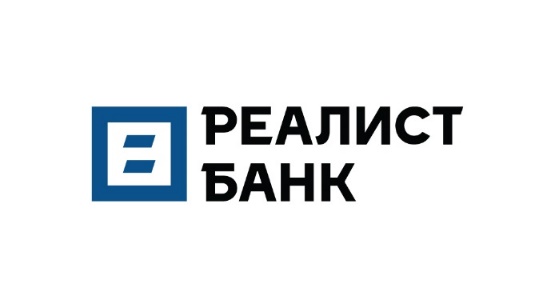 ВЫПИСКА ПО СЧЕТУ ДЕПО № __по состоянию на __/__/____ (конец операционного дня)Счет депо:	Депонент:	Тип аналитического счета: Итого по счету	М.П. Исполнитель Депозитария ____________________/ ________________________Дата и время составления:Настоящая выписка со счета не является ценной бумагой, а подтверждает наличие ценных бумаг на конец операционного дня вышеуказанной датыПРИЛОЖЕНИЕ № 19Исх. Номер документа: Дата/время составления отчёта: КонфиденциальноЗа период:	 с ________ по _________Клиент:	Выписка со счёта депо:	О принадлежащих депоненту ценных бумагахИнформация о движении ценных бумаг по счету (разделам счета) депо Ответственный сотрудник  ______________________________ПРИЛОЖЕНИЕ № 20ПРИЛОЖЕНИЕ № 21Заявление о повторной выплате дивидендовОт: ___________________________________________________________________________________            указать ФИО полностью в именительном падежеПаспорт серия    ______________ № ____________________ Дата выдачи: _____________________Кем выдан: ____________________________________________________________________________Адрес регистрации (указанный в паспорте): _______________________________________________________________________________________Почтовый адрес: _______________________________________________________________________________________Телефон: ______________________________________________________________________________Прошу выплатить мне доходы по ценным бумагам, начисленные АО «_____________» за ________________________________________ (указать период(ы) согласно способу выплаты, содержащемуся в реестре акционеров АО «_________________».__________________________________________________                          _________________ФИО в именительном падеже										подписьПРИЛОЖЕНИЕ № 22ЗАЯВЛЕНИЕКВАЛИФИЦИРОВАННОГО ИНВЕСТОРАНастоящим информиру(ем/ю), что в соответствии с решением ________________________________________действующего на основании лицензии на осуществление: ДЕПОНЕНТ _______________________________________/_____________________________________/ ПРИЛОЖЕНИЕ № 23ПОРЯДОК И УСЛОВИЯ ВЗИМАНИЯ КОМИССИИ Настоящий Порядок определяет взаимоотношения Депозитария и Клиента в части, касающейся оплаты за оказываемые Депозитарием Клиенту депозитарные и сопутствующие услуги в рамках «Условий осуществления депозитарной деятельности» АО «РЕАЛИСТ БАНК» (далее – Условия) и в соответствии с заключенным между Депозитарием и Клиентом Договором.Оплата услуг и возмещение затрат (расходов) Депозитария, связанных с оказанием услуг по вышеуказанным договорам, осуществляется на основании счетов, выставляемых Депозитарием в соответствии с Тарифами.Банк оставляет за собой право вносить изменения или отменять действие Тарифов с уведомлением об этом клиентов путем размещения соответствующей информации на информационных стендах и (или) на сайте Банка. В случае несогласия Депонента с новой редакцией Тарифов, Депонент должен до момента вступления в силу новой редакции Тарифов подать уведомление о расторжении Депозитарного договора.  Вознаграждение Банка рассчитывается по Тарифам Депозитария, составленным в рублях РФ. Для Депонентов-нерезидентов оплата возможна в долларах США по курсу Центрального Банка РФ на день оплаты.Депозитарий выставляет Депоненту счета за услуги, оказанные Депоненту в течении расчетного месяца, в течении 10 (десяти)рабочих дней месяца, следующего за расчетным и направляет их Депоненту с использованием средств электронной связи по последнему, указанному Депонентом в анкете адресу, с последующим предоставлением оригиналов.В случае просрочки оплаты Депонентом услуг, оказанных Депозитарием, более чем на 30 (тридцать) календарных дней, Депозитарий вправе удержать из доходов (дивидендов, процентов и т.п.), причитающихся Депоненту, суммы, необходимые для погашения задолженности Депонента перед Депозитарием.Оплата счетов производится в безналичной форме путем перечисления денежных средств. Счета оплачиваются Депонентом в течении 30 (тридцати) календарных дней с даты их выставления.Оплата операций, не предусмотренных данными тарифами, осуществляется в размере, установленном соглашением сторон. Кроме Вознаграждения, предусмотренного настоящим Порядком, Банк взимает с Клиента суммы Фактических расходов, понесенных Банком при оказании Клиенту услуг в рамках Условий. В состав Фактических расходов, взимаемых с Клиента, включаются следующие виды расходов:расходы по открытию и ведению междепозитарных счетов депо/лицевых счетов, открываемых Банку в Сторонних депозитариях и Реестродержателях – взимаются по тарифам Сторонних депозитариев и Реестродержателей;расходы по хранение (учету) ценных бумаг на междепозитарных счетах депо/лицевых счетах,  открываемых Банку в Сторонних депозитариях и Реестродержателях – взимаются по тарифам Сторонних депозитариев и Реестродержателей;расходы за операции с ценными бумагами, взимаемые Сторонними депозитариями, Реестродержателями и Трансфер-агентами (только если сделка или иная операция требует перерегистрации в Стороннем депозитарии или непосредственно в реестрах владельцев именных ценных бумаг) – взимаются по тарифам Сторонних депозитариев (Реестродержателей, Трансфер-агентов);расходы, связанные с представлением Эмитенту, Регистратору или Стороннему депозитарию сведений о Депоненте (Депозитарии-Депоненте)/Клиенте и о ценных бумагах Депонента (Депозитария-Депонента)/Клиента - взимаются по тарифам Эмитентов, Сторонних депозитариев и Реестродержателей;расходы по пересылке отчетов Клиенту с использованием экспресс-почты (курьерской службы) – взимаются в размере фактически произведенных расходов по тарифам почты (курьерской службы); прочие расходы Депозитария, возникшие в результате оказания депозитарных услуг в рамках Договора - взимаются по тарифам Эмитентов, Сторонних депозитариев и Реестродержателей, а также иных лиц, привлекаемых Депозитарием для оказания услуг в порядке, установленном Договором;прочие расходы, возникшие в результате оказания депозитарных услуг в рамках Договора, в т.ч. связанные с перечислением доходов по ценным бумагам, удержанием налогов и иных комиссий/платежей, взимаемых с Банка Сторонними депозитариями и Реестродержателями.Тарифы оплаты услуг Депозитария Комиссия, предусмотренная п.2 настоящих Тарифов, не взимается по ценным бумагам, находящимся на торговом разделе счета депо Депонентов в рамках договора на брокерское обслуживание. Настоящий Порядок действует также и после закрытия Счетов депо/Счета Клиента вплоть до полного исполнения Клиентом обязательств по Договору.Наименование депозитарных операцийПорядок и срок исполнения операцийАдминистративные операцииТ+3Инвентарные  (бухгалтерские) операцииТ+N+1Комплексные операцииT+N+1Информационные операцииT+1Глобальные операцииT+1Отмена поручения по счету депоT+1№ п/пНаименование документаФормы предоставленияПримечания1Депозитарный договор /Междепозитарный договорОригиналПредоставляются 2 (два) экземпляра договора, подписанные должностным лицом Клиента, имеющим соответствующие полномочия и заверенные оттиском печати (при наличии).2Анкета юридического лицаОригиналПриложение № 33Опросный лист юридического лицаОригиналПо установленной Банком форме4Анкета Бенифициарного владельцаОригиналПо установленной Банком формеПредоставляется при наличии бенифициарных владельцев5Учредительные документы организации, соответствующие требованиям, предъявляемым законодательством РФ к организационно-правовым формам, с изменениями и дополнениями, действительными на дату предоставления в АО «РЕАЛИСТ БАНК».Нотариальные копии или копии, удостоверенные регистрирующим органом6Свидетельство о внесении записи в Единый государственный реестр юридических лиц (ЕГРЮЛ) о юридическом лице. Свидетельство о регистрации организации для юридических лиц, зарегистрированных до 01.07.2002 г.  Нотариальная копия или копи, удостоверенная регистрирующим органом.7Лицензии, выданные организации в установленном законодательством РФ порядке, на право осуществления деятельности подлежащей лицензированиюНотариальная копияПри заключении Междепозитарного договора, предоставление лицензии профессионального участника рынка ценных бумаг на осуществление депозитарной деятельности – обязательно. 8Документы, подтверждающие полномочия лица, действующего от имени организации без доверенностиКопия, заверенная организацией. Выписка из документа, заверенная организацией9Документ о согласовании Банком России кандидатур лиц, назначение на должность которых подлежит такому согласованию и имеющих право подписывать поручения и/или иные документы от имени Клиента.Копия письма, заверенная организацией.Предоставляется кредитными организациями.10Карточка с образцами подписей и оттиска печатиОригинал нотариально удостоверенной карточки или нотариальная копия оригинала нотариально удостоверенной карточки11Документы, удостоверяющие личность единоличного исполнительного органа (физического лица) организации, лиц уполномоченных на распоряжение денежными средствами на банковском счете, и иных представителей организацииОригинал, для изготовления и заверения копии сотрудником АО «РЕАЛИСТ БАНК»12Согласие на обработку персональных данных физических лиц, являющихся представителями организацииОригиналПо установленной Банком форме 13Доверенность на лиц, имеющих право подписывать поручения и документы от имени организацииОригинал,  нотариально удостоверенная копия14Иные документы по требованию БанкаОригинал, нотариально удостоверенная копия, копия заверенная организацией№ п/пНаименование документаФормы предоставленияПримечания1Депозитарный договор /Междепозитарный договорОригиналПредоставляются 2 (два) экземпляра договора, подписанные должностным лицом Клиента , имеющим соответствующие полномочия и заверенные оттиском печати (при наличии).2Анкета юридического лицаОригиналПриложение № 33Опросный лист юридического лицаОригиналПо установленной Банком форме4Анкета Бенифициарного владельцаОригиналПо установленной Банком формеПредоставляется при наличии бенифициарных владельцев5*Документы, подтверждающие правовой статус организации в соответствии с законодательством страны регистрации юридического лица:Учредительные документыДокументы, подтверждающие государственную регистрацию юридического лицаВыписка из торгового реестра, выданная не ранее, чем за 6 месяцев до момента предоставления АО «РЕАЛИСТ БАНК»Оригинал или нотариально удостоверенная копияПеречень предоставляемых документов может быть изменен в соответствии с законодательством иностранного государства, на территории которой зарегистрирован Депонент6* Карточка с образцами подписей и оттиска печати, оформленная в соответствии с законодательством иностранного государстваОригинал или нотариально удостоверенная копия7*Документы, подтверждающие полномочия единоличного исполнительного органа юридического лица (Решение о назначении, Приказ и т.п.) Оригинал или нотариально удостоверенная копия8Доверенности, наделяющие соответствующими правами уполномоченных представителей организации (право подписывать документы от имени организации, право подписывать поручения на проведение операций по счету депо, право подавать и получать необходимые документы и т.п.) Оригинал или нотариально удостоверенная копия9*Копии документов, удостоверяющих личность представителей Депонента, надлежащим образом оформленные.Оригинал или нотариально удостоверенная копия10Свидетельство о постановке на учет иностранной организации в налоговом органе на территории РФ Оригинал или нотариально удостоверенная копияПредоставляется при наличии11Согласие на обработку персональных данных физических лиц, являющихся представителями организацииОригиналПо установленной Банком форме№ п/пНаименование документаФормы предоставленияПримечания1Депозитарный договор ОригиналПредоставляются 2 (два) экземпляра договора2Анкета физического лицаОригиналПриложение № 43Заявление квалифицированного инвестораОригиналПредоставляется, если Клиент признан квалифицированным инвестором в соответствии с пунктом 4 статьи 51.2 Федерального закона № 39-ФЗ) (Приложение №  к Условиям)4Документы, удостоверяющие личностьОригинал для изготовления и заверения копии сотрудником АО «РЕАЛИСТ БАНК»5Свидетельство о постановке на учет в налоговом органеОригинал для изготовления и заверения копии сотрудником АО «РЕАЛИСТ БАНК»При наличии№ п/пНаименование документаФормы предоставленияПримечания1Депозитарный договор ОригиналПредоставляются 2 (два) экземпляра договора2Анкета физического лицаОригиналПриложение № 43Заявление квалифицированного инвестораОригиналПредоставляется, если Клиент признан квалифицированным инвестором в соответствии с пунктом 4 статьи 51.2 Федерального закона № 39-ФЗ) (Приложение №  к Условиям)4Документ, удостоверяющий личность Оригинал для изготовления и заверения копии сотрудником АО «РЕАЛИСТ БАНК»5Документ, подтверждающий право иностранного гражданина на пребывание (проживание) в Российской Федерации (вид на жительство, разрешение на временное проживание, виза);Оригинал для изготовления и заверения копии сотрудником АО «РЕАЛИСТ БАНК»№ п/пВид и номер лицензии (разрешения)На осуществление какого вида деятельности (операции) выданаДата выдачи лицензии (разрешения)Срок действия (дата окончания)Орган выдавший лицензию (разрешение)Фамилия, Имя, ОтчествоДолжностьФамилия, Имя, ОтчествоДолжность	  	Заполняется депозитарием Дата приема «__» _________ 20__ г.  Рег. №  Время приема       ч.     м. Подпись Поручение исполнено «___ »_________ 20___ г. Подпись___________________________ № счета депо Краткое наименование Депонента, назначившего Попечителя счета депо № п/пВид и номер лицензии (разрешения)На осуществление какого вида деятельности (операции) выданаДата выдачи лицензии (разрешения)Срок действия (дата окончания)Орган выдавший лицензию (разрешение)Ф.И.О. Должность Образец подписиПечать         лично или через уполномоченного представителя;          заказным письмом;           по e-mail с последующим предоставлением оригинала         иное ___________________________________________________________________________________________Способ получения отчетов из Депозитария          лично или через уполномоченного представителя;          заказным письмом;           по e-mail с последующим предоставлением оригинала         иное ___________________________________________________________________________________________	  	Заполняется депозитарием Дата приема «__» _________ 20__ г.  Рег. №  Время приема       ч.     м. Подпись Поручение исполнено «___ »_________ 20___ г. Подпись___________________________ ФАМИЛИЯ ИМЯ ОТЧЕСТВО (ПРИ НАЛИЧИИ) ДОКУМЕНТ, УДОСТОВЕРЯЮЩИЙ ЛИЧНОСТЬ/ ВИД ДОКУМЕНТА СЕРИЯ НОМЕР ДОКУМЕНТ, УДОСТОВЕРЯЮЩИЙ ЛИЧНОСТЬ/ ВЫДАН КЕМ ДОКУМЕНТ, УДОСТОВЕРЯЮЩИЙ ЛИЧНОСТЬ/ ВЫДАН КОГДА КОД ПОДРАЗДЕЛЕНИЯ (ПРИ НАЛИЧИИ) АДРЕС МЕСТА ЖИТЕЛЬСТВА (РЕГИСТРАЦИИ) СТРАНА НАИМЕНОВАНИЕ НСЕЛЕННОГО ПУНКТА НАИМЕНОВАНИЕ НСЕЛЕННОГО ПУНКТА НАИМЕНОВАНИЕ НСЕЛЕННОГО ПУНКТА АДРЕС МЕСТА ЖИТЕЛЬСТВА (РЕГИСТРАЦИИ) УЛИЦА ДОМ ДОМ КОРП. КВ. Подпись инициалы, фамилия Дата заполнения согласия  Для служебных отметок на экземпляре Банка 	 Принято     .    .    года                 часов минут 	Принял:                    И.О. Фамилия   	Подпись 	  	Заполняется депозитарием Дата приема «___ » _____________20____ г.  Рег. № Время приема ____ ч.____ м. Подпись______________ Поручение исполнено «___ » _________ 20___ г. Подпись________________________________  	Заполняется депозитарием Дата приема «___ » _____________20____ г.  Рег. № Время приема ____ ч.____ м. Подпись______________ Поручение исполнено «___ » _________ 20___ г. Подпись________________________________  	Заполняется депозитарием Дата приема «___ » _____________20____ г.  Рег. № Время приема ____ ч.____ м. Подпись______________ Поручение исполнено «___ » _________ 20___ г. Подпись________________________________  	Заполняется депозитарием Дата приема «___ » _____________20____ г.  Рег. № Время приема ____ ч.____ м. Подпись______________ Поручение исполнено «___ » _________ 20___ г. Подпись________________________________ Дата приема «___ » _____________20____ г.  Рег. № Время приема ____ ч.____ м. Подпись______________ Поручение исполнено «___ » _________ 20___ г. Подпись________________________________ Дата приема «___ » _____________20____ г.  Рег. № Время приема ____ ч.____ м. Подпись______________ Поручение исполнено «___ » _________ 20___ г. Подпись________________________________ Дата приема «___ » _____________20____ г.  Рег. № Время приема ____ ч.____ м. Подпись______________ Поручение исполнено «___ » _________ 20___ г. Подпись________________________________ № СЧЕТА ДЕПО КРАТКОЕ НАИМЕНОВАНИЕ ДЕПОНЕНТА Уполномоченное лицо Документ, подтверждающий полномочия ПАРАМЕТРЫ ОТМЕНЯЕМОГО ПОРУЧЕНИЯ ПАРАМЕТРЫ ОТМЕНЯЕМОГО ПОРУЧЕНИЯ ПАРАМЕТРЫ ОТМЕНЯЕМОГО ПОРУЧЕНИЯ ТИП ОПЕРАЦИИ □ - зачисление □ - списание □ - перемещение □ - перевод Основание операции Эмитент Тип ЦБ Код гос. регистрации Количество ЦБ  	Заполняется депозитарием Дата приема «___ » _____________20____ г.  Рег. № Поручение исполнено «___ » _________ 20___ г. Время приема ____ ч.____ м. Подпись______________ Подпись________________________________ Подпись________________________________ № СЧЕТА ДЕПО № СЧЕТА ДЕПО 	РАЗДЕЛ СЧЕТА ДЕПО 	 	РАЗДЕЛ СЧЕТА ДЕПО 	 	РАЗДЕЛ СЧЕТА ДЕПО 	 КРАТКОЕ НАИМЕНОВАНИЕ ДЕПОНЕНТА Уполномоченное лицо Уполномоченное лицо Уполномоченное лицо Документ, подтверждающий полномочия Документ, подтверждающий полномочия Документ, подтверждающий полномочия ТИП ОПЕРАЦИИ □ - зачисление                    □ - списание                       □ - перевод □ - зачисление                    □ - списание                       □ - перевод □ - зачисление                    □ - списание                       □ - перевод □ - зачисление                    □ - списание                       □ - перевод □ - зачисление                    □ - списание                       □ - перевод Основание операции Эмитент Тип ЦБ Код гос. регистрации Количество ЦБ Номинальная стоимость одной ценной бумаги Сумма сделки Дата сделки          «      »                            20__   г.    Дата расчетов     «      »                             20__ г.              20__   г.    Дата расчетов     «      »                             20__ г.              20__   г.    Дата расчетов     «      »                             20__ г.              20__   г.    Дата расчетов     «      »                             20__ г.              20__   г.    Дата расчетов     «      »                             20__ г. Место хранения ЦБ      □ - реестр    □ - АО «РЕАЛИСТ БАНК» р    □ - АО «РЕАЛИСТ БАНК» р    □ - АО «РЕАЛИСТ БАНК» Депозитарий: Депозитарий: Особые условия СВЕДЕНИЯ О КОНТРАГЕНТЕ СВЕДЕНИЯ О КОНТРАГЕНТЕ СВЕДЕНИЯ О КОНТРАГЕНТЕ Наименование Статус □ - владелец □ - номинальный держатель           □ - Иное:                          Номер счета Раздел счета Место хранения ЦБ Дополнительная информацияДанные о регистрации (документ) ______________________________№_______________________ серия__________________                                    (документ) ________________________________________________дата выдачи _______/____________/_________ г. (кем выдан документ) ______________________________№_______________________ серия__________________                                    (документ) ________________________________________________дата выдачи _______/____________/_________ г. (кем выдан документ) ______________________________№_______________________ серия__________________                                    (документ) ________________________________________________дата выдачи _______/____________/_________ г. (кем выдан документ)  	Заполняется депозитарием Дата приема «____ »__________ 20___ г.  Рег. №  Время приема        ч.        м. Подпись Поручение исполнено «___ »_________ 20___ г. Подпись___________________________ № СЧЕТА ДЕПО КРАТКОЕ НАИМЕНОВАНИЕ ДЕПОНЕНТА КРАТКОЕ НАИМЕНОВАНИЕ ДЕПОНЕНТА Уполномоченное лицо Документ, подтверждающий полномочия Основание операции Эмитент Тип ЦБ Код гос. регистрации Количество ЦБ Номинальная стоимость одной ценной бумаги Особые условия МЕСТО ХРАНЕНИЯ ОТПРАВИТЕЛЬ ЦБ МЕСТО ХРАНЕНИЯ ПОЛУЧАТЕЛЬ ЦБ  	Заполняется депозитарием Дата приема «____ »__________ 20___ г.  Рег. №  Время приема        ч.        м. Подпись Поручение исполнено «___ »_________ 20___ г. Подпись___________________________ № СЧЕТА ДЕПО КРАТКОЕ НАИМЕНОВАНИЕ ДЕПОНЕНТА КРАТКОЕ НАИМЕНОВАНИЕ ДЕПОНЕНТА Уполномоченное лицо Документ, подтверждающий полномочия ТИП ОПЕРАЦИИ □ - блокирование ЦБ □ - разблокирование ЦБ Основание операции Эмитент Тип ЦБ Код гос. регистрации Количество ЦБ Номинальная стоимость одной ценной бумаги Блокировать на срок с «      »                             20__  г. по «        »                             20__ г. с «      »                             20__  г. по «        »                             20__ г. Особые условия  	Заполняется депозитарием Дата приема «___ » _____________20____ г.  Рег. № Время приема ____ ч.____ м. Подпись______________ Поручение исполнено «___ » _________ 20___ г. Подпись________________________________ ЗАЛОГОДАТЕЛЬ ЗАЛОГОДАТЕЛЬ № СЧЕТА ДЕПО КРАТКОЕ НАИМЕНОВАНИЕ ДЕПОНЕНТА КРАТКОЕ НАИМЕНОВАНИЕ ДЕПОНЕНТА Уполномоченное лицо Документ, подтверждающий полномочия ЗАЛОГОДЕРЖАТЕЛЬ ЗАЛОГОДЕРЖАТЕЛЬ КРАТКОЕ НАИМЕНОВАНИЕ КРАТКОЕ НАИМЕНОВАНИЕ Уполномоченное лицо Документ, подтверждающий полномочия ТИП ОПЕРАЦИИ □ – Блокировка ценных бумаг не счете Залогодателя □ – Разблокировка ценных бумаг не счете Залогодателя□ – Ценные бумаги передаются в последующий залог □ – Разблокировка ценных бумагПредыдущие залогодержателиОснование операции Эмитент Тип ЦБ Код гос. регистрации Количество ЦБ Номинальная стоимость одной ценной бумаги Условия залога: 1.Списание/перевод заложенных ценных бумаг со счета Залогодателя без согласия Залогодержателя:                          □ разрешается  □ запрещается2.Уступка прав по договору залога ценных бумаг без согласия Залогодателя:                      □ разрешается  □ запрещается3.На все ценные бумаги, получаемые Залогодателем в результате корпоративного действия эмитента, не требующего участия акционера(конвертация, дробление, консолидация и т.п.) залог:                     □ распространяется   □ не распространяется4.Право на получение дохода по заложенным ценным бумагам принадлежит                      □ Залогодателю  □ Залогодержателю5.Обращение взыскания на заложенные ценные бумаги осуществляется в порядке:   □ внесудебном  □ судебном □ смешанном               Дата, с которой Залогодержатель вправе    обратить взыскание во внесудебном порядке:____________________________6.Право голоса на собраниях акционеров по заложенным ценным бумагам принадлежат:                        □ Залогодателю  □ Залогодержателю 7.Особые условия:__________________________________________________________________1.Списание/перевод заложенных ценных бумаг со счета Залогодателя без согласия Залогодержателя:                          □ разрешается  □ запрещается2.Уступка прав по договору залога ценных бумаг без согласия Залогодателя:                      □ разрешается  □ запрещается3.На все ценные бумаги, получаемые Залогодателем в результате корпоративного действия эмитента, не требующего участия акционера(конвертация, дробление, консолидация и т.п.) залог:                     □ распространяется   □ не распространяется4.Право на получение дохода по заложенным ценным бумагам принадлежит                      □ Залогодателю  □ Залогодержателю5.Обращение взыскания на заложенные ценные бумаги осуществляется в порядке:   □ внесудебном  □ судебном □ смешанном               Дата, с которой Залогодержатель вправе    обратить взыскание во внесудебном порядке:____________________________6.Право голоса на собраниях акционеров по заложенным ценным бумагам принадлежат:                        □ Залогодателю  □ Залогодержателю 7.Особые условия:__________________________________________________________________	М.П.  	 	 	  	 	 	М.П.  	Заполняется депозитарием Дата приема «___ » _____________20____ г.  Рег. № Время приема ____ ч.____ м. Подпись______________ Поручение исполнено «___ » _________ 20___ г. Подпись________________________________ № СЧЕТА ДЕПО КРАТКОЕ НАИМЕНОВАНИЕ ДЕПОНЕНТА КРАТКОЕ НАИМЕНОВАНИЕ ДЕПОНЕНТА Уполномоченное лицо Документ, подтверждающий полномочия Дата приема «___ » _____________20____ г.  Рег. № Время приема ____ ч.____ м. Подпись______________ Поручение исполнено «___ » _________ 20___ г. Подпись________________________________ 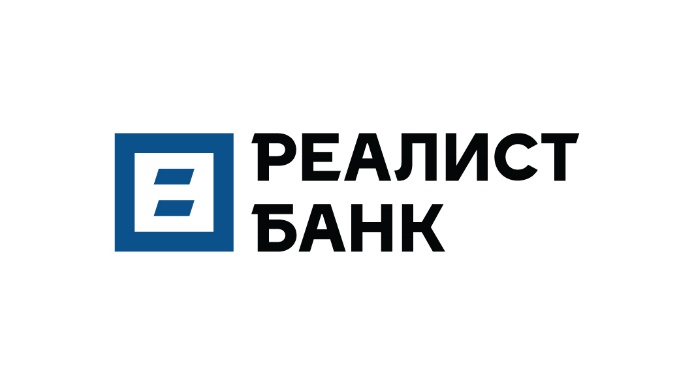 Акционерное общество «Реалист Банк»РФ, 109004, г. Москва, ул. Станиславского, д.4, стр.1Тел.: +7(499)968-9423,  факс +7(499)968-9423www.realistbank.ru,   email: mailbox@realistbank.ruОКПО 09125424  БИК 044525285 К\С 30101810245250000285ИНН/КПП 3801002781/770901001 ОГРН 1023800000124ДЕПОЗИТАРИЙТелефон: +7(499)968-9423,  факс +7(499)968-9423Адрес 109004, г. Москва, ул. Станиславского, д.4, стр.1E-mail depo@realistbank.ruАкционерное общество «Реалист Банк»РФ, 109004, г. Москва, ул. Станиславского, д.4, стр.1Тел.: +7(499)968-9423,  факс +7(499)968-9423www.realistbank.ru,   email: mailbox@realistbank.ruОКПО 09125424  БИК 044525285 К\С 30101810245250000285ИНН/КПП 3801002781/770901001 ОГРН 1023800000124ДЕПОЗИТАРИЙТелефон: +7(499)968-9423,  факс +7(499)968-9423Адрес 109004, г. Москва, ул. Станиславского, д.4, стр.1E-mail depo@realistbank.ru№ п/пЭмитентКатегория ЦБВыпускРегистрационный номер выпускаНоминалКоличествоРаздел: Раздел: Раздел: Раздел: Раздел: Раздел: Раздел: Итого по разделу: 	Итого по разделу: 	Итого по разделу: 	Итого по разделу: 	Итого по разделу: 	Итого по разделу: 	Итого по разделу: 	Акционерное общество «Реалист Банк»РФ, 109004, г. Москва, ул. Станиславского, д.4, стр.1Тел.: +7(499)968-9423,  факс +7(499)968-9423www.realistbank.ru,   email: mailbox@realistbank.ruОКПО 09125424  БИК 044525285 К\С 30101810245250000285ИНН/КПП 3801002781/770901001 ОГРН 1023800000124ДЕПОЗИТАРИЙТелефон: +7(499)968-9423,  факс +7(499)968-9423Адрес 109004, г. Москва, ул. Станиславского, д.4, стр.1E-mail depo@realistbank.ruНомер счета (раздела счетаНаименование эмитентаВид, тип, серия ценной бумагиНомер гос.регистрации / ISINЗарегистрировано на начало периодаЗарегистрировано на конец периодаСведения об обремененииНи одной позиции не зарегистрированоНи одной позиции не зарегистрированоНи одной позиции не зарегистрированоНи одной позиции не зарегистрированоНи одной позиции не зарегистрированоНи одной позиции не зарегистрированоНи одной позиции не зарегистрированоДата исполнения операции депозитариемНомер счёта
(раздел счёта)
депоНомер поручения 
в депозитарииТип операцииНаименование эмитентаВид, тип, серия ценной бумагиНомер гос.регистрации / ISINКоличество ценных 
бумагНи одной сделки не зарегистрированоНи одной сделки не зарегистрированоНи одной сделки не зарегистрированоНи одной сделки не зарегистрированоНи одной сделки не зарегистрированоНи одной сделки не зарегистрированоНи одной сделки не зарегистрированоНи одной сделки не зарегистрированоДепозитарий АО "РЕАЛИСТ БАНК"
Телефон: +7(499)968-9423,  факс +7(499)968-9423
Адрес 109004, г. Москва, ул. Станиславского, д.4, стр.1Депозитарий АО "РЕАЛИСТ БАНК"
Телефон: +7(499)968-9423,  факс +7(499)968-9423
Адрес 109004, г. Москва, ул. Станиславского, д.4, стр.1Депозитарий АО "РЕАЛИСТ БАНК"
Телефон: +7(499)968-9423,  факс +7(499)968-9423
Адрес 109004, г. Москва, ул. Станиславского, д.4, стр.1Депозитарий АО "РЕАЛИСТ БАНК"
Телефон: +7(499)968-9423,  факс +7(499)968-9423
Адрес 109004, г. Москва, ул. Станиславского, д.4, стр.1Депозитарий АО "РЕАЛИСТ БАНК"
Телефон: +7(499)968-9423,  факс +7(499)968-9423
Адрес 109004, г. Москва, ул. Станиславского, д.4, стр.1Депозитарий АО "РЕАЛИСТ БАНК"
Телефон: +7(499)968-9423,  факс +7(499)968-9423
Адрес 109004, г. Москва, ул. Станиславского, д.4, стр.1Депозитарий АО "РЕАЛИСТ БАНК"
Телефон: +7(499)968-9423,  факс +7(499)968-9423
Адрес 109004, г. Москва, ул. Станиславского, д.4, стр.1Депозитарий АО "РЕАЛИСТ БАНК"
Телефон: +7(499)968-9423,  факс +7(499)968-9423
Адрес 109004, г. Москва, ул. Станиславского, д.4, стр.1Депозитарий АО "РЕАЛИСТ БАНК"
Телефон: +7(499)968-9423,  факс +7(499)968-9423
Адрес 109004, г. Москва, ул. Станиславского, д.4, стр.1Депозитарий АО "РЕАЛИСТ БАНК"
Телефон: +7(499)968-9423,  факс +7(499)968-9423
Адрес 109004, г. Москва, ул. Станиславского, д.4, стр.1Получатель: Получатель: Получатель: Получатель: Получатель: Получатель: Получатель: Получатель: Депозитарий АО "РЕАЛИСТ БАНК"
Телефон: +7(499)968-9423,  факс +7(499)968-9423
Адрес 109004, г. Москва, ул. Станиславского, д.4, стр.1Депозитарий АО "РЕАЛИСТ БАНК"
Телефон: +7(499)968-9423,  факс +7(499)968-9423
Адрес 109004, г. Москва, ул. Станиславского, д.4, стр.1Депозитарий АО "РЕАЛИСТ БАНК"
Телефон: +7(499)968-9423,  факс +7(499)968-9423
Адрес 109004, г. Москва, ул. Станиславского, д.4, стр.1Депозитарий АО "РЕАЛИСТ БАНК"
Телефон: +7(499)968-9423,  факс +7(499)968-9423
Адрес 109004, г. Москва, ул. Станиславского, д.4, стр.1Депозитарий АО "РЕАЛИСТ БАНК"
Телефон: +7(499)968-9423,  факс +7(499)968-9423
Адрес 109004, г. Москва, ул. Станиславского, д.4, стр.1Депозитарий АО "РЕАЛИСТ БАНК"
Телефон: +7(499)968-9423,  факс +7(499)968-9423
Адрес 109004, г. Москва, ул. Станиславского, д.4, стр.1Депозитарий АО "РЕАЛИСТ БАНК"
Телефон: +7(499)968-9423,  факс +7(499)968-9423
Адрес 109004, г. Москва, ул. Станиславского, д.4, стр.1Депозитарий АО "РЕАЛИСТ БАНК"
Телефон: +7(499)968-9423,  факс +7(499)968-9423
Адрес 109004, г. Москва, ул. Станиславского, д.4, стр.1Депозитарий АО "РЕАЛИСТ БАНК"
Телефон: +7(499)968-9423,  факс +7(499)968-9423
Адрес 109004, г. Москва, ул. Станиславского, д.4, стр.1Депозитарий АО "РЕАЛИСТ БАНК"
Телефон: +7(499)968-9423,  факс +7(499)968-9423
Адрес 109004, г. Москва, ул. Станиславского, д.4, стр.1ОТЧЕТ О ПРОВЕДЕННОЙ ОПЕРАЦИИ (ОПЕРАЦИЯХ) ПО СЧЕТУ ДЕПО № __________ОТЧЕТ О ПРОВЕДЕННОЙ ОПЕРАЦИИ (ОПЕРАЦИЯХ) ПО СЧЕТУ ДЕПО № __________ОТЧЕТ О ПРОВЕДЕННОЙ ОПЕРАЦИИ (ОПЕРАЦИЯХ) ПО СЧЕТУ ДЕПО № __________ОТЧЕТ О ПРОВЕДЕННОЙ ОПЕРАЦИИ (ОПЕРАЦИЯХ) ПО СЧЕТУ ДЕПО № __________ОТЧЕТ О ПРОВЕДЕННОЙ ОПЕРАЦИИ (ОПЕРАЦИЯХ) ПО СЧЕТУ ДЕПО № __________ОТЧЕТ О ПРОВЕДЕННОЙ ОПЕРАЦИИ (ОПЕРАЦИЯХ) ПО СЧЕТУ ДЕПО № __________ОТЧЕТ О ПРОВЕДЕННОЙ ОПЕРАЦИИ (ОПЕРАЦИЯХ) ПО СЧЕТУ ДЕПО № __________ОТЧЕТ О ПРОВЕДЕННОЙ ОПЕРАЦИИ (ОПЕРАЦИЯХ) ПО СЧЕТУ ДЕПО № __________ОТЧЕТ О ПРОВЕДЕННОЙ ОПЕРАЦИИ (ОПЕРАЦИЯХ) ПО СЧЕТУ ДЕПО № __________ОТЧЕТ О ПРОВЕДЕННОЙ ОПЕРАЦИИ (ОПЕРАЦИЯХ) ПО СЧЕТУ ДЕПО № __________ОТЧЕТ О ПРОВЕДЕННОЙ ОПЕРАЦИИ (ОПЕРАЦИЯХ) ПО СЧЕТУ ДЕПО № __________ОТЧЕТ О ПРОВЕДЕННОЙ ОПЕРАЦИИ (ОПЕРАЦИЯХ) ПО СЧЕТУ ДЕПО № __________ОТЧЕТ О ПРОВЕДЕННОЙ ОПЕРАЦИИ (ОПЕРАЦИЯХ) ПО СЧЕТУ ДЕПО № __________ОТЧЕТ О ПРОВЕДЕННОЙ ОПЕРАЦИИ (ОПЕРАЦИЯХ) ПО СЧЕТУ ДЕПО № __________ОТЧЕТ О ПРОВЕДЕННОЙ ОПЕРАЦИИ (ОПЕРАЦИЯХ) ПО СЧЕТУ ДЕПО № __________ОТЧЕТ О ПРОВЕДЕННОЙ ОПЕРАЦИИ (ОПЕРАЦИЯХ) ПО СЧЕТУ ДЕПО № __________ОТЧЕТ О ПРОВЕДЕННОЙ ОПЕРАЦИИ (ОПЕРАЦИЯХ) ПО СЧЕТУ ДЕПО № __________ОТЧЕТ О ПРОВЕДЕННОЙ ОПЕРАЦИИ (ОПЕРАЦИЯХ) ПО СЧЕТУ ДЕПО № __________ОТЧЕТ О ПРОВЕДЕННОЙ ОПЕРАЦИИ (ОПЕРАЦИЯХ) ПО СЧЕТУ ДЕПО № ____________/__/____ - __/__/______/__/____ - __/__/______/__/____ - __/__/______/__/____ - __/__/______/__/____ - __/__/______/__/____ - __/__/______/__/____ - __/__/______/__/____ - __/__/______/__/____ - __/__/______/__/____ - __/__/______/__/____ - __/__/______/__/____ - __/__/______/__/____ - __/__/______/__/____ - __/__/______/__/____ - __/__/______/__/____ - __/__/______/__/____ - __/__/______/__/____ - __/__/______/__/____ - __/__/____Номер счета депо, наименование счета депоНомер счета депо, наименование счета депоНомер счета депо, наименование счета депоНомер счета депо, наименование счета депоНомер счета депо, наименование счета депоДепонентДепонентДепонентДепонентДепонент№п/пНомер и дата порученияДата операцииДата операцииЦБ/Гос.рег.номерЦБ/Гос.рег.номерТип инвентарной операцииРаздел аналитического счетаРаздел аналитического счетаРаздел аналитического счетаВходящий остатокКоличествоКоличествоИсходящий остатокИсходящий остатокОснование выполнения операцииОснование выполнения операцииОтветственный сотрудникОтветственный сотрудникОтветственный сотрудникМ.П.М.П.Дата и время составленияДата и время составленияДата и время составленияДата подачи  заявления:СЧЕТ ДЕПО №:(лицо, осуществившее признание депонента квалифицированным инвестором)брокерской деятельностилицензия №отдеятельности по управлениюлицензия №отценными бумагамидеятельности управляющеголицензия №ото признании лица квалифицированным инвесторомо признании лица квалифицированным инвесторомо признании лица квалифицированным инвесторомо признании лица квалифицированным инвесторомо признании лица квалифицированным инвестором(копию уведомления и/или выписку из реестра квалифицированных лиц прилагаем)(копию уведомления и/или выписку из реестра квалифицированных лиц прилагаем)(копию уведомления и/или выписку из реестра квалифицированных лиц прилагаем)(копию уведомления и/или выписку из реестра квалифицированных лиц прилагаем)(копию уведомления и/или выписку из реестра квалифицированных лиц прилагаем)об исключении из реестра лиц квалифицированных инвесторовоб исключении из реестра лиц квалифицированных инвесторовоб исключении из реестра лиц квалифицированных инвесторовоб исключении из реестра лиц квалифицированных инвесторовоб исключении из реестра лиц квалифицированных инвесторов(полное официальное наименование Депонента)Сявляется квалифицированным инвестором(дата)не является квалифицированным инвесторомв отношении всех видов ценных бумаг       в отношении перечисленных видов ценных бумаг: в отношении перечисленных видов ценных бумаг:1.1.2.2.3.3.4.4.Приложение:_____________________________________________________________________________________ № п/п Описание услуг Описание услуг Стоимость 1.Депозитарное обслуживание 1.Депозитарное обслуживание 1.Депозитарное обслуживание 1.Депозитарное обслуживание 1.1.Открытие счета депо Открытие счета депо без взимания комиссии 1.2.Закрытие счета депо Закрытие счета депо без взимания комиссии 1.3.Внесение изменений в анкетные данные Депонента Внесение изменений в анкетные данные Депонента без взимания комиссии 1.4.Выдача отчета об исполнении операции, выписка о состоянии счета депо (после проведения операции) Выдача отчета об исполнении операции, выписка о состоянии счета депо (после проведения операции) без взимания комиссии 1.5.Выдача выписки об операциях по счету депо за период, о состоянии счета депо, справок, отчетов (по запросу Депонента) Выдача выписки об операциях по счету депо за период, о состоянии счета депо, справок, отчетов (по запросу Депонента) 100 руб. 1.6.Начисление и выплата доходов по ценным бумагам Начисление и выплата доходов по ценным бумагам без взимания комиссии 1.7.Передача информации, поступающей от регистраторов или из депозитариев корреспондентов Передача информации, поступающей от регистраторов или из депозитариев корреспондентов без взимания комиссии 1.8.Зачисление ценных бумаг на счет Депонента Зачисление ценных бумаг на счет Депонента без взимания комиссии 1.9.Списание ценных бумаг со счета Депонента (кроме списания ценных бумаг с Торгового раздела счета депо) Списание ценных бумаг со счета Депонента (кроме списания ценных бумаг с Торгового раздела счета депо) 1 000 руб.  1.10.Внутридепозитарный перевод ценных бумаг Внутридепозитарный перевод ценных бумаг 500 руб. 1.11.Регистрация залога, заклада, блокировка (по поручению Депонента) - за поручение Регистрация залога, заклада, блокировка (по поручению Депонента) - за поручение 500 руб. 1.12.Разблокировка - по поручению Депонента, прекращение залога, заклада) - за поручение Разблокировка - по поручению Депонента, прекращение залога, заклада) - за поручение 500 руб. 1.13.Смена места хранения ценных бумаг по поручению Депонента Смена места хранения ценных бумаг по поручению Депонента 500 руб. 2. Учет и хранение ценных бумаг 2. Учет и хранение ценных бумаг 2. Учет и хранение ценных бумаг 2. Учет и хранение ценных бумаг Для ценных бумаг, по которым не рассчитывается организатором торговли рыночная цена, ежемесячный средневзвешенный остаток рассчитывается исходя из номинальной стоимости ценных бумаг, для ценных бумаг, по которым рассчитывается организатором торговли рыночная цена, ежемесячный средневзвешенный остаток рассчитывается исходя из ближайшей к дате расчета рыночной цены, рассчитанной организатором торговли. Для ценных бумаг, по которым не рассчитывается организатором торговли рыночная цена, ежемесячный средневзвешенный остаток рассчитывается исходя из номинальной стоимости ценных бумаг, для ценных бумаг, по которым рассчитывается организатором торговли рыночная цена, ежемесячный средневзвешенный остаток рассчитывается исходя из ближайшей к дате расчета рыночной цены, рассчитанной организатором торговли. Для ценных бумаг, по которым не рассчитывается организатором торговли рыночная цена, ежемесячный средневзвешенный остаток рассчитывается исходя из номинальной стоимости ценных бумаг, для ценных бумаг, по которым рассчитывается организатором торговли рыночная цена, ежемесячный средневзвешенный остаток рассчитывается исходя из ближайшей к дате расчета рыночной цены, рассчитанной организатором торговли. Для ценных бумаг, по которым не рассчитывается организатором торговли рыночная цена, ежемесячный средневзвешенный остаток рассчитывается исходя из номинальной стоимости ценных бумаг, для ценных бумаг, по которым рассчитывается организатором торговли рыночная цена, ежемесячный средневзвешенный остаток рассчитывается исходя из ближайшей к дате расчета рыночной цены, рассчитанной организатором торговли. Объем средневзвешенного остатка, руб. Объем средневзвешенного остатка, руб. СтавкаСтавка2.1.до 5 000 000,00 0,006%, но не менее 200,00 рублей0,006%, но не менее 200,00 рублей2.2.от 5 000 000,01 - до 10 000 000,00 0,005%0,005%2.3.от 10 000 00,01 - до 20 000 000,00 0,004%0,004%2.4.от 20 000 000,01 - до 50 000 000,00 0,003%0,003%2.5.от 50 000 000,01 - до 100 000 000,00 0,002%0,002%2.6.от 100 000 000,01 - до 1 000 000 000,00 0,001%0,001%2.7.свыше 1 000 000 000,01 0,0001%0,0001%2.8.Документарных ценных бумаг 200 руб. за сертификат200 руб. за сертификат